ПЕРИОДИЧЕСКОЕ ПЕЧАТНОЕ ИЗДАНИЕБАЛАХТОНСКОГО СЕЛЬСКОГО СОВЕТА ДЕПУТАТОВ и АДМИНИСТРАЦИИ БАЛАХТОНСКОГО СЕЛЬСОВЕТА КОЗУЛЬСКОГО РАЙОНА                     БАЛАХТОНСКИЕ                В Е С Т И__________________________________________________________________________________                 29 ДЕКАБРЯ   2021  ГОДА     №  12/206   СРЕДА__________________________________________________________________________________ДОРОГИЕ ДРУЗЬЯ!С НАСТУПАЮЩИМ НОВЫМ 2022-ым ГОДОМ!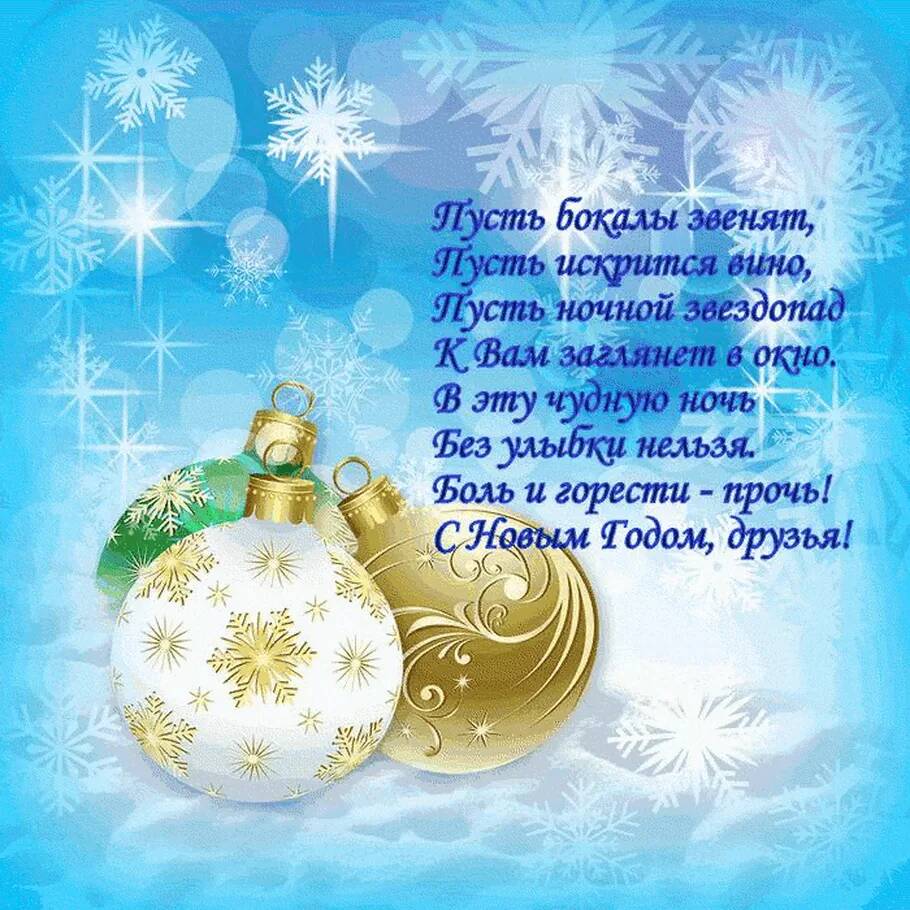 В.А. Мецгер – Глава Балахтонского сельсоветаЕ.А. Гардт – председатель сельского Совета депутатов_____________________________________________________________Страница  2 № 12/206 «Балахтонские вести»  29  декабря 2021 года____________________________________________________________________________________	МЧС ИНФОРМИРУЕТ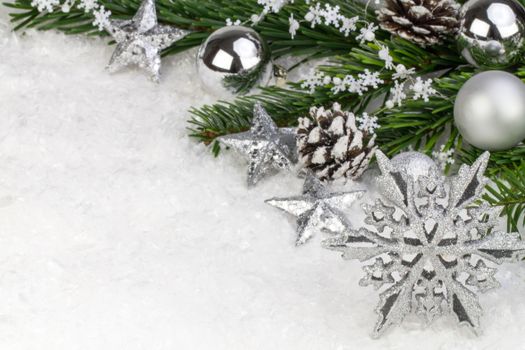 БЕЗОПАСНЫЙ НОВЫЙ ГОД!ОНД и ПР по Козульскому району УНД и ПР ГУ МЧС России по Красноярскому краю поздравляет Вас с наступающими Новогодними и Рождественскими праздниками и желает приятно и безопасно провести их! При этом не стоит забывать, что праздники, в один миг могут превратиться в неприятное воспоминание. Ведь, несмотря на яркие салюты и новогодние подарки, грань между весельем и грустью очень тонка. Чтобы обезопасить себя и своих близких от неприятных сюрпризов необходимо заранее ознакомиться с «техникой безопасности» в новогодние праздники. Как известно, предупрежден – значит вооружен. Существует несколько видов опасностей, о которых нельзя забывать.ФЕЙЕРВЕРКИ - несомненно, запущенные в небо салюты, ракеты и петарды – это большая новогодняя радость для детей и взрослых. Однако неправильное или неосторожное обращение с пиротехникой влечет за собой разнообразные травмы, ожоги и даже пожары. Чтобы не стать жертвой неудачного запуска новогоднего салюта старайтесь приобретать пиротехнику в специализированных магазинах, имеющих все сертификаты качества. Приступая к запуску салютов, придерживайтесь рекомендаций указанных на упаковке. Не стоит пренебрегать также простыми правилами безопасности:
	- не запускать салюты вблизи строений;	- располагать зрителей на безопасном расстоянии;	- не разрешать детям самостоятельно запускать фейерверки; 	- не пытаться повторно запустить неразорвавшийся салют.СВЕЧИ И БЕНГАЛЬСКИЕ ОГНИ - эти атрибуты праздника при невнимательном обращении могут стать причиной пожара. Поэтому, при использовании свечей и бенгальских огней будьте бдительны: не зажигайте их возле елок и других воспламеняющихся предметов, не оставляйте в помещении без присмотра.И наконец, самый главный атрибут Нового года – НОВОГОДНЯЯ ЕЛКА - практически в каждом доме с приближением новогодних праздников, устанавливают и украшают елку. При этом мы часто забываем, что новогодняя елка является источником повышенной пожарной опасности. Она требует особо внимательного отношения к мерам пожарной безопасности. А меры эти очень просты:	- елку рекомендуется ставить на расстоянии не менее 1 метра от стен;	- от макушки елки до потолка также должно быть не менее 1 метра;_____________________________________________________________Страница  3  № 12/206 «Балахтонские вести»  29 декабря  2021 года__________________________________________________________________________________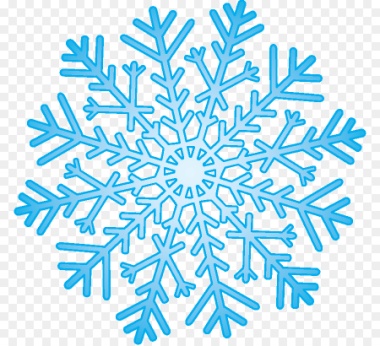 	- устанавливайте елку на устойчивом основании; 	- не ставьте елку у выхода из комнаты, если она загорится, огонь отрежет дорогу к спасению;	- не устанавливайте елку рядом с отопительными или электроприборами;	- при малейших признаках неисправности в иллюминации (нагрев проводов, мигание лампочек, искрение и т.п.) немедленно выключите ее; 	- не украшайте елку бумажными игрушками, ватой и свечами; 	- не применяйте в помещении хлопушки и фейерверки.	Электрическую сеть следует обеспечить надежными предохранителями.Соблюдение мер пожарной безопасности –залог удачно проведенного времени в праздники!В случае возникновения чрезвычайной ситуации звоните в ЕДИНУЮ СЛУЖБУ СПАСЕНИЯ по телефону «01» (с сотовых телефонов – 112)В.А. Дутчик - капитан внутренней службы, ст. инспектор ОНД  и ПР по Козульскому районуНОВОСТИ КУЛЬТУРЫ	Особое место среди многочисленных праздников, отмечаемых в нашей стране, занимает – День матери. Это праздник, к которому никто не может остаться равнодушным, из поколения в поколение для каждого человека мама – самый главный человек в жизни. 26 ноября Балахтонский СДК радушно распахнул двери для жителей села. "Как много в слове мама теплоты"- так назывался праздничный концерт, посвященный Международному Дню Матери. 	Присутствующих в зале женщин-мам поздравил Глава сельсовета Владимир Александрович Мецгер. В поздравительной речи он выразил всем мамам признательность за воспитание и бескорыстную любовь к детям, терпение и труд, пожелал успехов, здоровья, счастья и благополучия. 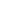 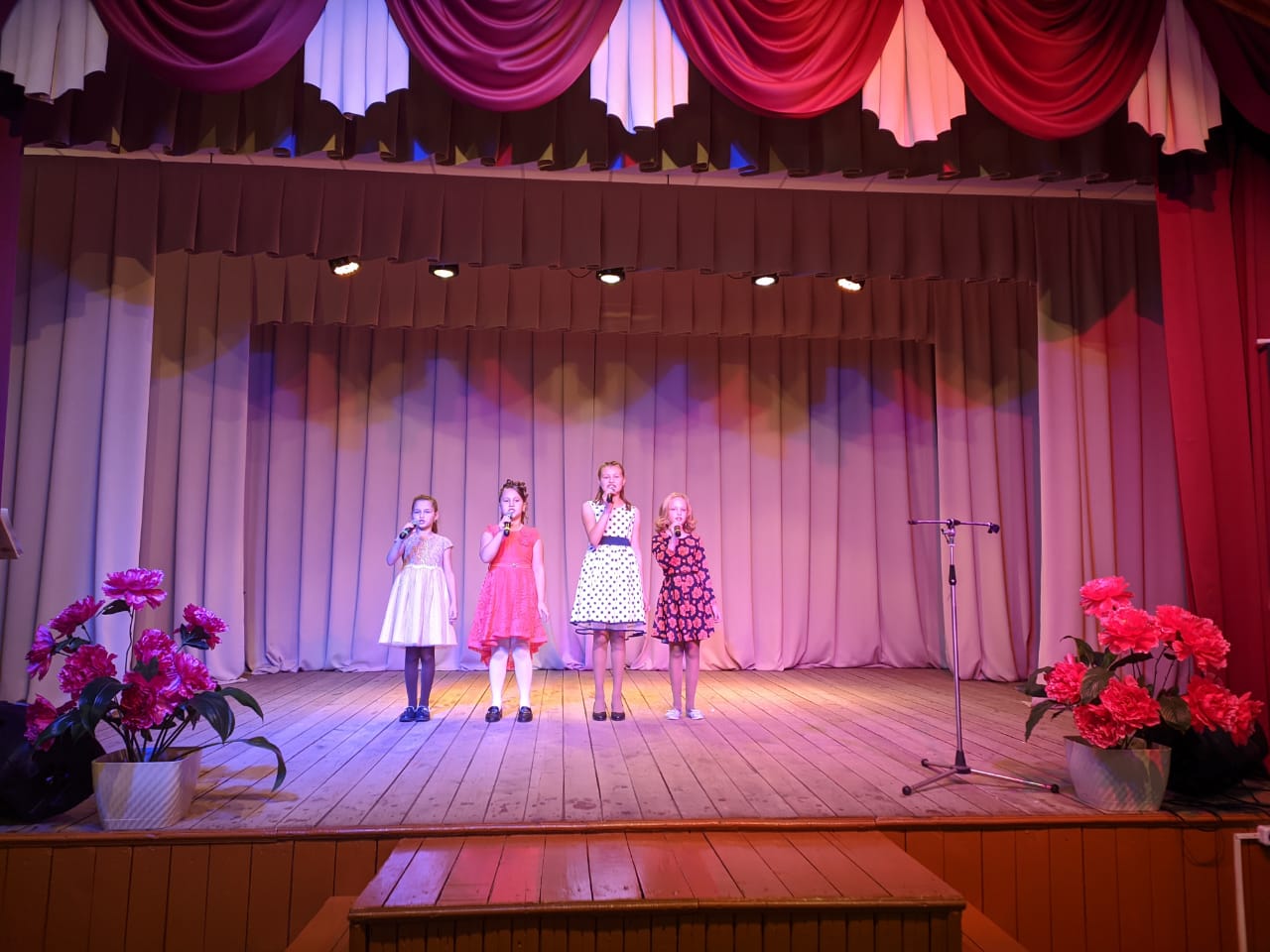 _____________________________________________________________Страница  4 № 12/206 «Балахтонские вести»  29  декабря 2021 года____________________________________________________________________________________Со сцены для прекрасной половины человечества звучали теплые, трогательные слова благодарности за любовь, щедрые материнские сердца, заботливые руки. Дети–артисты задорно поздравили своих мам и бабушек стихотворениями. Веселыми песнями любимых мам поздравил детский вокальный ансамбль "Улыбка". Замечательным выступлением порадовали зрителей участники самодеятельности и вокальный ансамбль "Родные просторы", а также солисты. После каждого выступления не стихали овации. Концерт получился ярким, красочным и добрым. 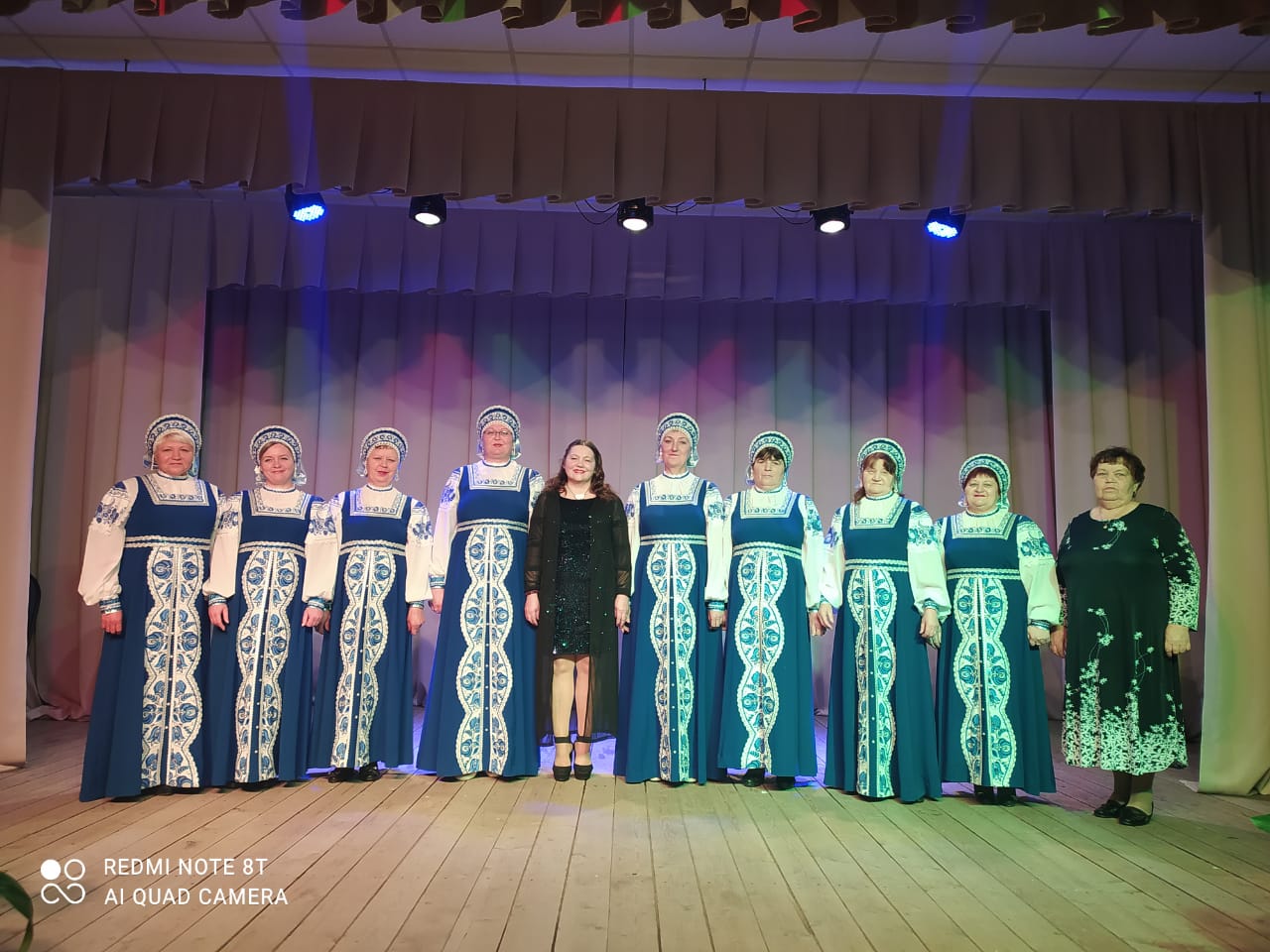 3 декабря, в день празднования «Дня Неизвестного солдата», работники Дома культуры приняли участие в возложении цветов к памятнику павшим воинам Великой Отечественной Войны.9 декабря - День героев Отечества! Вся страна вспоминала смелых и мужественных людей, совершивших выдающиеся поступки во имя нашей Родины, ради мира и благополучия на нашей земле. У памятника погибшим воинам состоялась акция возложения цветов, в которой работники сельского Дома культуры также принимали участие.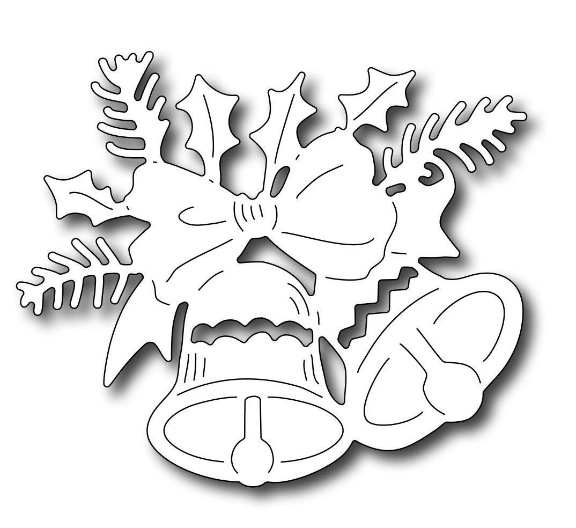 ОБЪЯВЛЕНИЕ!       30 декабря в 19.00 часовв СДК состоитсятеатрализованное представление 
     «БАБА ЯГА НЕ ПРОТИВ».Вход бесплатный!!!Беспроигрышная лотерея – начало в 18:30 !!!        Цена лотерейного билета- 100 руб.  Лицам, достигшим 18 лет вход по- QR-код, сертификат о прививках/справка.___________________________________________________________Страница  5 № 12/206 «Балахтонские вести»  29декабря 2021 года___________________________________________________________________________________________УВАЖАЕМЫЕ ГРАЖДАНЕ!	КОВИД  НАСТУПАЕТ!!! 					ХВАТИТ ЖДАТЬ – ПОРА ПРИВИТЬСЯ!!!Уважаемые жители Козульского района!         Обращаемся к вам в связи с неблагополучной эпидемиологической обстановкой, связанной с распространением новой коронавирусной инфекции, вызванной  COVID-19 в нашем районе. Ситуация, действительно, очень серьезная. 	С января по декабрь текущего 2021 года выявлено 1298 случаев заболевания новой коронавирусной инфекцией. По состоянию на 21 декабря 2021 года находится на лечении 129 чел., из них 22 ребёнка.	Ежедневно регистрируется от 15 до 25  случаев заболевания коронавирусом.  К глубокому сожалению 17 наших земляков, заболевших коронавирусом, умерли.         Как видим, инфекция не отступает, а ситуация усложняется ещё и тем, что вирус меняется, появляются новые его виды, которые становятся более агрессивным и опасными. Под большим риском находятся пожилые люди и лица, которые страдают хроническими заболеваниями.       Коронавирус можно сравнить с чумой 21-го века.  Это очень серьезное заболевание, связанное с поражением лёгких, головного мозга, почек, печени, сердца. 	Единственным эффективным оружием против коронавирусной инфекции является ВАКЦИНАЦИЯ.        Российская вакцина против коронавирусной инфекции признана, в том числе мировым сообществом, одной из самых эффективных в мире.         В Козульском районе уже провакцинировались 5 697 чел., но это составляет только 48% от подлежащих  вакцинации. Мы не должны упускать возможность самозащиты  и самосохранения. Только массовая вакцинация, не менее 80 % взрослого населения, позволит создать коллективный иммунитет  и избежать тяжелых последствий болезни.         Победить вирус и предотвратить его распространение на территории района мы сможем только совместными усилиями, при уважительном отношении друг к другу, к своим близким и окружающим нас людям.                            Дорогие земляки, уважаемые Козульчане! Призываем и просим вас -примите единственно правильное на сегодняшний день решение и привейтесь против коронавирусной инфекции!!!Этим вы сохраните себе, своим близким и окружающим вас людям здоровье и полноценную без всяких ограничений жизнь.            Берегите себя и своих близких, будьте здоровы!С уважением к вам, Администрация Козульского районаАдминистрация Козульской районной больницы______________________________________________________________Страница  6 № 12/206 «Балахтонские вести»  29  декабря 2021 года_____________________________________________________________________________________Осторожно, тонкий лёд!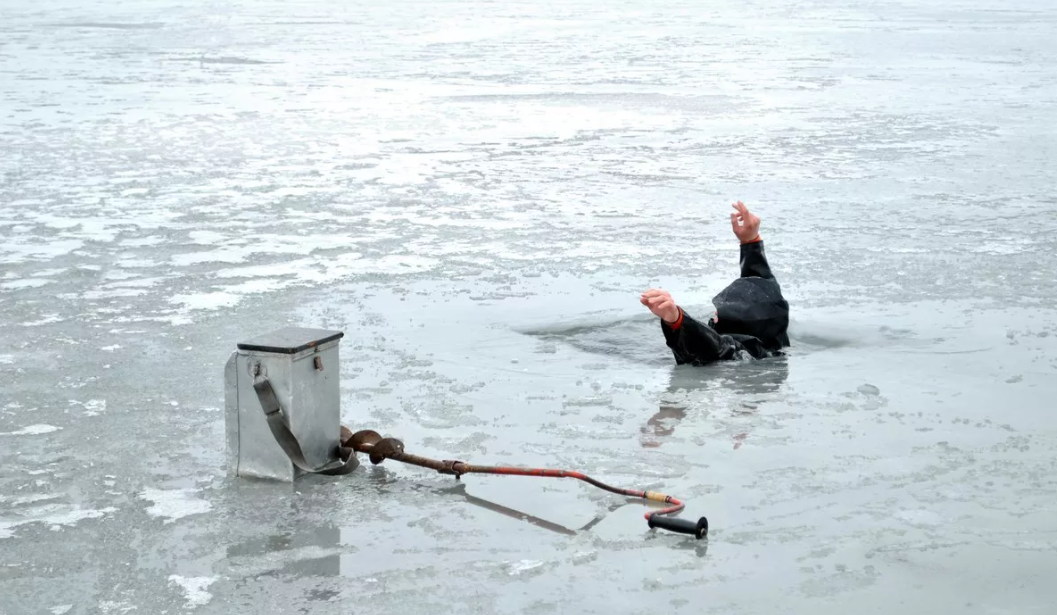 Не подпускайте детей к водоёмам!	На акваториях Красноярского края продолжается процесс формирования льда, причём аномальное тепло не позволяет покрытию стать прочным. Это делает водоёмы вдвойне опасными. Вопреки рекомендациям сотрудников МЧС, граждане выходят на тонкий лёд, невзирая на смертельную опасность. Рискуют собственной жизнью не только любители подлёдного лова, но и дети. Легкомысленное поведение подростков, незнание и пренебрежение элементарными правилами безопасного поведения у водоёмов - первопричина трагических последствий. Уважаемые родители, бабушки, дедушки!	Уделите внимание своим детям, проведите профилактические беседы, расскажите об опасности выхода на непрочный лёд. Интересуйтесь, где ваш ребёнок проводит свободное время. Не допускайте детской шалостей и игр вблизи рек и озёр. Чтобы избежать опасности, запомните сами и расскажите детям:	• лёд становится прочным только после того, как установятся непрерывные морозы; 	•  нельзя прыгать и бегать по льду; 	•  нельзя собираться большим количеством людей в одной точке;	• безопасным для человека считается лёд толщиной не менее 7 см; 	• переходить, переезжать водоёмы нужно в местах, где оборудованы специальные ледовые переправы; 	• лёд непрочен в местах быстрого течения, стоковых вод и бьющих ключей, а также в районах произрастания водной растительности, вблизи деревьев и кустов;	 • крайне опасен лёд под снегом и сугробами, а также у берега. Если Вы провалились и оказались  в холодной воде:	• не паникуйте, не делайте резких движений, дышите как можно глубже и медленнее; 	• раскиньте руки в стороны и постарайтесь зацепиться за кромку льда, предав телу горизонтальное положение по направлению течения; 	• попытайтесь осторожно налечь грудью на край льда и забросить одну, а потом и другую ноги на лёд; 	• выбравшись из полыньи, откатывайтесь, а затем ползите в ту сторону, откуда шли: здесь уже лёд проверен на прочность.Взрослые! Не будьте равнодушными, пресекайте попытки выхода детей на лёд, беспечность может обернуться трагедией!______________________________________________________________Страница  7 № 12/206 «Балахтонские вести»  29  декабря 2021 года_____________________________________________________________________________________
СПОРТИВНАЯ СТРАНИЧКА	По информации инструктора по физической подготовке Виктора Алексеевича Филатова 8 декабря, с небольшим опозданием, состоялись соревнования по волейболу, посвящённые Дню матери.	В соревнованиях приняли участие три команды: 	- сборная села Балахтон –  смешанная команда, состоящая из мужчин и женщин;	- сборная работников школы, также состоящая из мужчин и женщин;	- сборная школьников – юноши и девушки.	По итогам игр первое место у сборной команды работников школы в составе: Юлии Анатольевны Хмара, Татьяны Геннадьевны Савиловой, Кристины Евгеньевны Бекренёвой, Станислава Александровича Лобоса, Василия Николаевича Железовского и Матвея Хмара.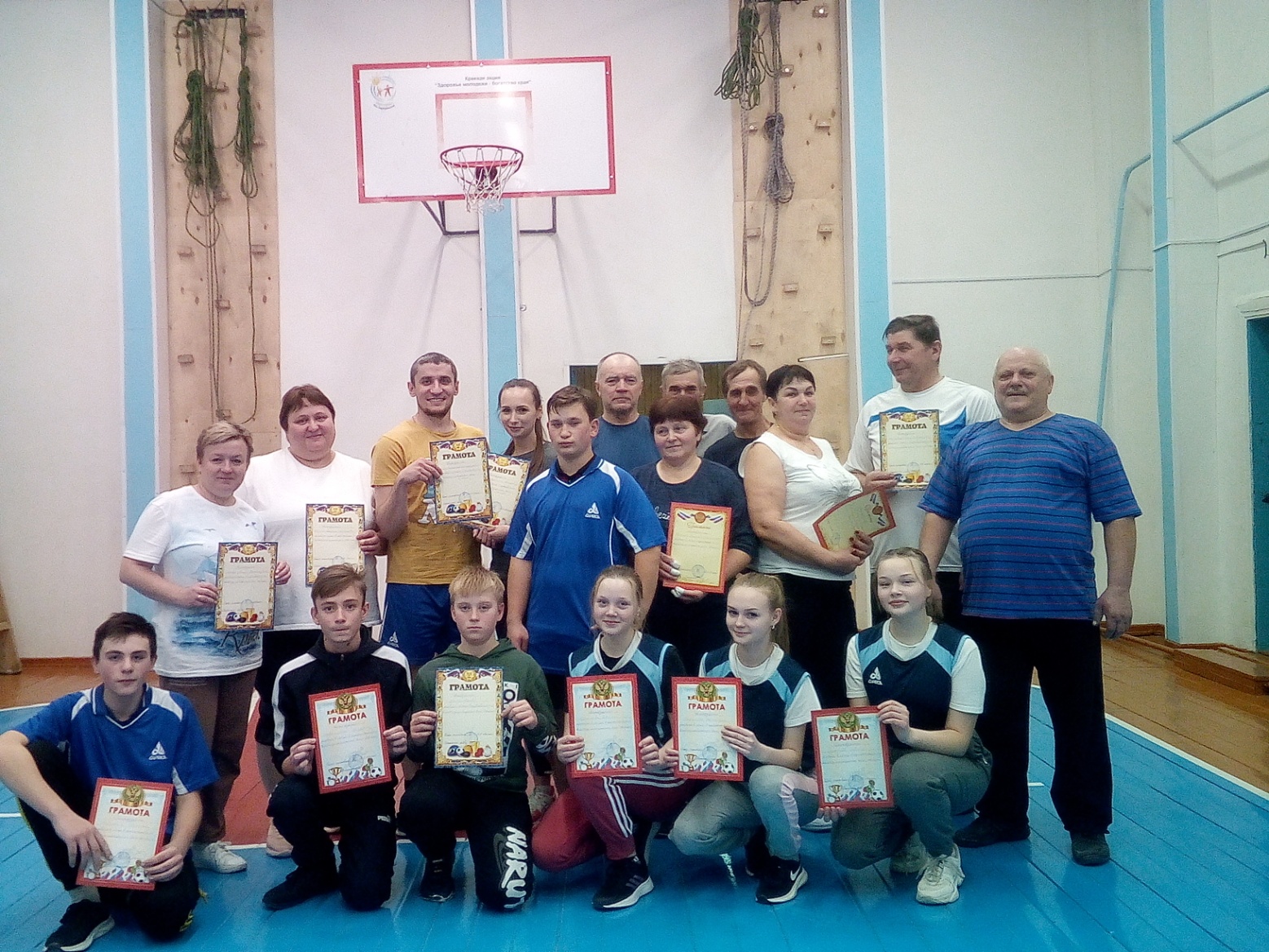 	Второе место у сборной команды села Балахтон, её участники: Татьяна Николаевна Бекренёва, Екатерина Алексеевна Филатова, Игорь Борисович Гарматин, Николай Александрович Морозов, Александр Иванович Репринцев, Владимир Александрович Мецгер.	Третьими стали учащиеся школы – сборная команда школьников, в её составе: Таисия и Анисья Буньковы, Александра Сафонова, Никита Ловцевич, Дмитрий Макаров, Андрей Горбатенко.	Соревнования проходили на высоком эмоциональном уровне – никто не хотел уступать. В итоге каждый стал победителем – ведь первые три места всегда призовые!____________________________________________________________Страница  8 № 12/206 «Балахтонские вести»  29  декабря 2021 года__________________________________________________________________________________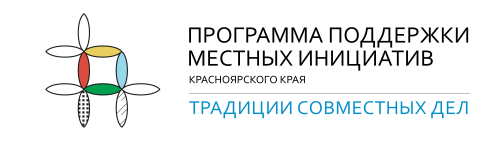 	Администрация Балахтонского сельсовета информирует жителей села Балахтон о том, что в рамках программы «Поддержка местных инициатив» с 6 по 16 декабря 2021 года инициативная группа в составе 10 человек,  (председатель инициативной группы Татьяна Геннадьевна Савилова), проводила опрос граждан, достигших 16-летнего возраста и, проживающих на территории нашего села, по отбору инициативного проекта для его реализации на территории села Балахтон. 	В опросе приняло участие 104 жителя села. Все они подали свои голоса за реализацию инициативного проекта «Детская площадка». 	Инициативная группа передала главе Балахтонского сельсовета В.А. Мецгеру лидирующий проект по итогам опроса граждан «Детская площадка» для подготовки заявки на участие в краевом конкурсе «Поддержка местных инициатив».Уважаемые жители села Балахтон!СОБРАНИЕ по участию жителей села в Программе поддержки местных инициатив состоится30 декабря 2021 года в 18 часовв Балахтонском сельском Доме культуры.	Наш сельсовет имеет возможность принять участие в краевой программе, и получить субсидию на установку детской площадки. Без Вашего участия сделать это нереально!	Чтобы участвовать в конкурсе мы должны провести собрание и определить вклад населения на реализацию выбранного проекта.Чем больше человек примет участие в собрании, тем больше шанс победить в конкурсе!Мы ждём Вас 30 декабря  2021  года в 18 часов в сельском Доме культуры ул. Молодежная, 2А.Для соблюдения санитарных норм, просим жителей находится на собрании обязательно в индивидуальных защитных масках!!!Более подробную информацию о ППМИ и участии в конкурсе Вы можете получить, обратившись к заместителю главы администрации сельсовета Надежде Николаевне Кионовой лично, или по телефону: 8-39154-25-3-54_______________________________________________________________Страница  9 № 12/206 «Балахтонские вести»  29 декабря 2021 года_____________________________________________________________________________________В СОВЕТЕ ДЕПУТАТОВ	23 декабря в Балахтонском сельском Совете депутатов состоялась очередная одиннадцатая сессия депутатов сельского Совета шестого созыва. На сессии присутствовало пять депутатов.	Одним из основных вопросов повестки стоял вопрос об утверждении бюджета муниципального образования Балахтонский сельсовет на 2022 год и плановый период 2023-2024 годов. Депутаты заслушали главного бухгалтера администрации сельсовета В.А. Кривоносову. Виктория Андреевна довела до сведения депутатов информацию о доходах и расходах бюджета на предстоящие три года. Подробную информацию предоставила по финансированию муниципальной Программы «Комплексные мероприятия по улучшению качества жизни и благосостояния населения на территории муниципального образования Балахтонский сельсовет» в разбивке по пяти подпрограммам:	 «Благоустройство территории муниципального образования Балахтонский сельсовет», 	«Модернизация, развитие и содержание автомобильных дорог общего пользования местного значения на территории муниципального образования Балахтонский сельсовет»,	 «Энергосбережение и повышение энергетической эффективности, ремонт и содержание сети наружного освещения улиц на территории муниципального образования Балахтонский сельсовет», 	«Обеспечение первичных мер пожарной безопасности на территории муниципального образования Балахтонский сельсовет», 	«Профилактика терроризма, экстремизма и трансфертной безопасности на территории муниципального образования Балахтонский сельсовет». Программа и подпрограммы разработаны на трёхлетний период. Бюджет сельсовета на предстоящий период депутаты утвердили единогласно.	Вторым вопросом депутаты утвердили штатную структуру администрации сельсовета на предстоящий 2022 год. В сравнении с прошлым годом штатная структура остаётся прежней.	Далее депутаты внесли изменения в ряд Решений Балахтонского сельского Совета депутатов в связи с изменениями действующего законодательства и в целях приведения их соответствие с  федеральными и краевыми законами, это касалась решений:	- от 30.05.2019 № 33-167р «Об утверждении Положения о порядке передачи в собственность муниципального образования Балахтонский сельсовет приватизированных жилых помещений»;	- - от 25.11.2021 № 10-73р «Об утверждении Положения «об условиях и порядке предоставления муниципальному служащему права на пенсию за выслугу лет за счёт бюджета Балахтонского сельсовета»;	- от 25.11.2021 № 10-72р «Об утверждении Порядка назначения и выплаты пенсии за выслугу лет лицам, замещавшим муниципальные должности на постоянной основе в муниципальном образовании Балахтонский сельсовет»;	- от 25.05.2021 № 07-38р «Об утверждении Положения о порядке проведения конкурса по отбору кандидатов на должность главы муниципального образования Балахтонский сельсовет».____________________________________________________________Страница  10 № 12/206 «Балахтонские вести»  29 декабря 2021 года__________________________________________________________________________________		Следующими вопросами депутаты рассмотрели Положения о видах муниципального контроля в границах муниципального образования Балахтонский сельсовет. В соответствии с Федеральным законом от 31.07.2020 № 248-ФЗ «О государственном контроле (надзоре) и муниципальном контроле в Российской Федерации» с 2022 года на территории муниципального образования Балахтонский сельсовет специалистами администрации будут осуществляться четыре вида муниципального контроля: муниципальный жилищный контроль, муниципальный лесной контроль, муниципальный контроль в сфере благоустройства и муниципальный контроль на автомобильном транспорте и в дорожном хозяйстве. Все Положения по видам муниципального контроля в границах Балахтонского сельсовета депутаты утвердили единогласно.	Земельный контроль на территории муниципального образования Балахтонский сельсовет будет осуществляться специалистами администрации Козульского района.	Следующим вопросом депутаты заслушали отчёт о работе административной комиссии администрации Балахтонского сельсовета за 2021-ый год. Отчёт предоставила ответственный секретарь административной комиссии Н.Н. Кионова. Всего было проведено два заседания административной комиссии по переданным делам. Одно дело было прекращено в виду отсутствия административного правонарушения (примирение сторон), по другому делу (о нарушении тишины и покоя граждан вынесено предупреждение. Данную информацию депутаты приняли к сведению.	В связи с принятием Решения Балахтонского сельского Совета депутатов от 25.11.2021 № 10-80р «Об утверждении Порядка размещения на официальном сайте Балахтонского сельсовета сведений о доходах, расходах, об имуществе и обязательствах имущественного характера, представленных лицами, замещающими муниципальные должности» прежнее решение Балахтонского сельского Совета депутатов и решения по внесению в него изменений и дополнений были признаны утратившими силу.	Последним вопросом депутаты утвердили перспективный план работы сельского Совета депутатов на предстоящий 2022-ой год.	Далее депутаты рассмотрели разные вопросы, которые волнуют наших жителей. Мы понимаем, что для жителей сельсовета работа аптечного пункта является «больным» вопросом, как, впрочем, и для нас тоже. Данный вопрос стоит у нас на контроле вот уже более года. 7 декабря получено очередное письмо администрации Козульского района, в котором сообщается, что в КГБУЗ «Козульская районная больница» переоформлена (наконец-то!) лицензия на осуществление фармацевтической деятельности. В ближайшее время предполагается установка оборудования и прохождение тестовых мероприятий. И далее аптечный пункт приступит к работе согласно графика работы, - говорится в письме (дата в письме не уточняется). В прокуратуре Козульского района возобновление работы аптечного пункта в с. Балахтон также находится на контроле.	Дополнительно в письме сообщается, что для медицинского обслуживания жителей д. Красный Яр организована работа фельдшера Светланы Владимировны Зинкевич с января 2022 года 1 раз в неделю по вторникам.                                               Е.А. Гардт – председатель Балахтонского сельского Совета депутатов____________________________________________________________Страница  11 № 12/206 «Балахтонские вести»  29  декабря 2021 года__________________________________________________________________________________ПОЗДРАВЛЯЕМНАШИХ ЯНВАРСКИХ ЮБИЛЯРОВ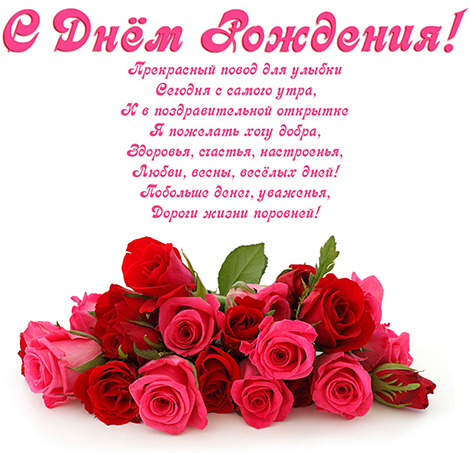 1 ЯНВАРЯДЕВЯНОСТО ТРИ ГОДА ИСПОЛНИТСЯВЕРЕ ФЕДОСОВНЕ ШАРОБАЙКОПусть здоровье Ваше будет крепким,Пусть ласкает солнышко теплом, Пусть родные, близкие и детиНаполняют радостью Ваш дом!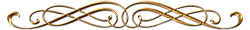 24 ЯНВАРЯВОСЬМИДЕСЯТИЛЕТНИЙ ЮБИЛЕЙ ОТМЕТИТСВЕТЛАНА ФЁДОРОВНА ПЛАТОНОВАПусть будет жизнь спокойной и уютной, Приятным будет отдых от забот,Побольше свежих сил приносит утроИ пусть всегда повсюду радость ждёт!
В.А. Мецгер – Глава Балахтонского сельсовета Е.А. Гардт – председатель сельского Совета депутатов СООБЩЕНИЕо назначении публичных слушанийБалахтонский сельский Совет депутатов сообщает, что 5 ноября 2020-го года в 15 часов в здании администрации Балахтонского сельсовета по адресу с. Балахтон, ул. Советская – 82В состоятся публичные слушания по вопросу: «О внесении изменений и дополнений в Устав Балахтонского сельсовета Козульского района Красноярского края».С проектом решения, а также с порядком учёта предложений по проекту внесения изменений в Устав и участия граждан в его обсуждении, можно ознакомиться в рабочее время в Балахтонском сельском Совете депутатов, в данном печатном издании в рубрике «Официально» и на официальном сайте Балахтонского сельсовета https://balahton.ru/.	Предложения и замечания граждан принимаются ежедневно в рабочее время.                                                                                                                  Е.А. Гардт - Председатель сельского Совета депутатов____________________________________________________________Страница  12 № 12/206 «Балахтонские вести»  29  декабря 2021 года__________________________________________________________________________________ПОРЯДОК УЧЁТА ПРЕДЛОЖЕНИЙ ПО ПРОЕКТУ УСТАВА муниципального образования Балахтонский сельсоветКозульского района Красноярского краяи участия граждан в его обсуждении	1. Настоящий Порядок разработан в соответствии с Федеральным законом от 06.10.2003г. № 131-ФЗ «Об общих принципах организации местного самоуправления в Российской Федерации» и направлен на реализацию прав граждан на участие в обсуждении изменений, вносимых в Устав сельсовета.	2. Проект устава муниципального образования Балахтонский сельсовет подлежит официальному опубликованию не позднее, чем за 30 дней до рассмотрения сельским Советом депутатов вопроса о принятии Устава муниципального образования, внесении изменений и дополнений в Устав муниципального образования с одновременным опубликованием настоящего Порядка.	3. Предложения по проекту Устава могут вноситься гражданами Российской Федерации, проживающими на территории муниципального образования Балахтонский сельсовет и обладающими избирательным правом.	4. Предложения по проекту устава подаются председателю сельского Совета депутатов в письменном виде в течение 10 дней со дня его опубликования. Председатель сельского Совета депутатов передаёт данные предложения для подготовки к публичным слушаниям.	В индивидуальных предложениях граждан должны быть указаны фамилия, имя, отчество, дата рождения, адрес места жительства и личная подпись гражданина. Коллективные предложения граждан принимаются с приложением протокола собрания граждан с указанием фамилии, имени, отчества, даты рождения, адреса места жительства лица, которому доверено представлять вносимые предложения.	5. Проект устава, а также вынесенные на публичные слушания предложения граждан подлежат обсуждению на публичных слушаниях согласно Положению о публичных слушаниях на территории Балахтонского сельсовета. 	6. Итоговые документы публичных слушаний направляются в сельский Совет депутатов на следующий рабочий день после проведения публичных слушаний и учитываются депутатами при рассмотрении проекта Устава на сессии сельского Совета депутатов.ОФИЦИАЛЬНОБАЛАХТОНСКИЙ СЕЛЬСКИЙ СОВЕТ ДЕПУТАТОВКОЗУЛЬСКОГО РАЙОНА КРАСНОЯРСКОГО КРАЯПРОЕКТ РЕШЕЕНИЯ 00.00.2020                                                                      с. Балахтон                                                                      № 00-00р	О внесении изменений и дополнений в Устав Балахтонского сельсовета Козульского района Красноярского краяВ целях приведения Устава Балахтонского сельсовета Козульского района Красноярского края в соответствие с требованиями федерального и краевого законодательства, руководствуясь Уставом Балахтонского сельсовета Козульского района Красноярского края, Балахтонский сельский Совет депутатов РЕШИЛ:1. Внести в Устав Балахтонского сельсовета Козульского района Красноярского края следующие изменения:1.1. В статье 3: - в пункте 1 после слова «поселение» дополнить словами «, муниципальное образование»;1.2. В статье 4:- в пункте 8 после слова «правовых» дополнить словом «актов»; - слова «с момента подписания» заменить словами «со дня их подписания»; 1.3. В статье 6: _____________________________________________________________Страница  13 № 12/206 «Балахтонские вести»  29  декабря 2021 года____________________________________________________________________________________- подпункт 9 пункта 1 изложить в следующей редакции:«9) утверждение правил благоустройства территории поселения, осуществление муниципального контроля в сфере благоустройства, предметом которого является соблюдение правил благоустройства территории поселения, требований к обеспечению доступности для инвалидов объектов социальной, инженерной и транспортной инфраструктур и предоставляемых услуг, организация благоустройства территории поселения в соответствии с указанными правилами;»;- подпункт 32 пункта 1 изложить в следующей редакции:«32) участие в соответствии с федеральным законом в выполнении комплексных кадастровых работ.»; - в пункте 2 после слова «полномочий» дополнить словами «по решению вопросов местного значения»;1.4. Статью 11 дополнить пунктом 7 в следующей редакции:«7. Глава сельсовета должен соблюдать ограничения, запреты,  исполнять обязанности, которые установлены Федеральным законом от 25.12.2008 № 273-ФЗ «О противодействии коррупции», Федеральным законом от 3 декабря 2012 года № 230-ФЗ «О контроле за соответствием расходов лиц, замещающих государственные должности, и иных лиц их доходам», Федеральным законом от 7 мая 2013 года № 79-ФЗ «О запрете отдельным категориям лиц открывать и иметь счета (вклады), хранить наличные денежные средства и ценности в иностранных банках, расположенных за пределами территории Российской Федерации, владеть и (или) пользоваться иностранными финансовыми инструментами».»;1.5. В статье 13:- подпункт 8 пункта 1 изложить в следующей редакции:«8) прекращения гражданства Российской Федерации либо гражданства иностранного государства - участника международного договора Российской Федерации, в соответствии с которым иностранный гражданин имеет право быть избранным в органы местного самоуправления, наличия гражданства (подданства) иностранного государства либо вида на жительство или иного документа, подтверждающего право на постоянное проживание на территории иностранного государства гражданина Российской Федерации либо иностранного гражданина, имеющего право на основании международного договора Российской Федерации быть избранным в органы местного самоуправления, если иное не предусмотрено международным договором Российской Федерации;»;- подпункт 8.1 пункта 1 исключить;- в абзаце втором пункта 2 слова «подпунктами 8, 8.1, 9 пункта 1» заменить словами «подпунктами 8, 9 пункта 1»;1.6. В статье 14:подпункт 11 пункта 1 статьи 14 исключить;1.7. В статье 15:- в пункте 2 слово «администрации» исключить;1.8. В статье 19:- в пункте 2 слово «состава» заменить словом «созыва»;- в подпункте 9 пункта 3 слова «и является распорядителем по этим счетам» исключить;1.9. В статье 21:- в пункте 3 «1/3 депутатов Совета» заменить словами «1/3 депутатов Совета от установленной численности депутатов Совета»;1.10. В статье 24:- в пункте 2 слова «и иных подведомственных главе сельсовета органов местного самоуправления» исключить;1.11. В статье 25:- в пункте 5 слово «администрации» исключить;1.12. В статье 27:подпункт 1 пункта 1 изложить в следующей редакции:«1) в случае принятия Советом решения о самороспуске, за которое проголосовало не менее двух третей депутатов от установленной численности Совета, при этом указанное решение не может быть принято ранее, чем через год с начала осуществления Советом своих полномочий;»;1.13. В статье 28:- подпункт 7 пункта 1 изложить в следующей редакции:«7) прекращения гражданства Российской Федерации либо гражданства иностранного государства - участника международного договора Российской Федерации, в соответствии с которым иностранный гражданин имеет право быть избранным в органы местного самоуправления, наличия гражданства (подданства) иностранного государства либо вида на жительство или иного документа, подтверждающего право на постоянное проживание на территории иностранного государства гражданина Российской Федерации либо иностранного гражданина, имеющего право на основании международного договора Российской Федерации быть избранным в органы местного самоуправления, если иное не предусмотрено международным договором Российской Федерации;»;- в пункте 4 слова «, если иное не установлено законодательством» исключить;1.14. В статье 31 в пункте 1:- подпункт 4 исключить;- подпункт 7 исключить;- подпункт 10 исключить;1.15. Статью 31.1 изложить в следующей редакции:_____________________________________________________________Страница  14 № 12/206 «Балахтонские вести»  29  декабря 2021 года____________________________________________________________________________________«Статья 31.1. Муниципальный контроль1. Администрация Балахтонского сельсовета организует и осуществляет муниципальный контроль за соблюдением требований, установленных муниципальными правовыми актами, принятыми по вопросам местного значения, а в случаях, если соответствующие виды контроля отнесены федеральными законами к полномочиям органов местного самоуправления, также муниципальный контроль за соблюдением требований, установленных федеральными законами, законами Красноярского края.2. Финансирование деятельности по муниципальному контролю осуществляется из местного бюджета в порядке, определенном бюджетным законодательством.3. Порядок организации и осуществления муниципального контроля, полномочия контрольного органа устанавливаются положением о виде муниципального контроля, утверждаемым Балахтонским сельским Советом депутатов.»;1.16. В статье 33.1:пункты 3, 4 изложить в следующей редакции:«3. Порядок организации и проведения публичных слушаний определяется нормативными правовыми актами представительного органа в соответствии с частью 4 статьи 28 Федерального закона от 6 октября 2003 года № 131-ФЗ «Об общих принципах организации местного самоуправления в Российской Федерации».4. По проектам правил благоустройства территорий, проектам, предусматривающим внесение изменений в утвержденные правила благоустройства территорий проводятся публичные слушания в соответствии с законодательством о градостроительной деятельности.»;1.17. В статье 34:- в пункте 2 слово «итогов» заменить словами «итогов голосования»;1.18. В статье 34.1:- в пункте 2 слово «является» заменить словами «не является»;1.19. В статье 37.1 в пункте 1:- в подпункте 1 после слов «границ сельсовета» дополнить словами «(муниципального района)»;- подпункт 4 исключить;1.20. В статье 39: пункт 3 дополнить подпунктом 7 следующего содержания:«7) обсуждение инициативного проекта и принятие решения по вопросу о его одобрении.»;1.21. В статье 43: в пункте 2 слова «муниципальной собственности» заменить словами «муниципального имущества»; 1.22. В статье 43.1:- в абзаце втором пункта 3 слова «осуществляют уполномоченные органы местного самоуправления» заменить словами «осуществляет администрация сельсовета»;- абзац первый пункта 4 изложить в следующей редакции:«4. Администрация сельсовета определяет цели, условия и порядок деятельности муниципальных предприятий и учреждений, утверждает их уставы, назначает на должность и освобождает от должности руководителей данных предприятий и учреждений, заслушивает отчеты об их деятельности.»;1.23. В статье 46:- пункт 1 статьи 46 изложить в следующей редакции:«1. Под средствами самообложения граждан понимаются разовые платежи граждан, осуществляемые для решения конкретных вопросов местного значения. Размер платежей в порядке самообложения граждан устанавливается в абсолютной величине равным для всех жителей муниципального образования (населенного пункта (либо части его территории), входящего в состав поселения, внутригородского района, внутригородской территории города федерального значения, муниципального округа, городского округа либо расположенного на межселенной территории в границах муниципального района), за исключением отдельных категорий граждан, численность которых не может превышать 30 процентов от общего числа жителей муниципального образования (населенного пункта (либо части его территории), входящего в состав поселения, внутригородского района, внутригородской территории города федерального значения, муниципального округа, городского округа либо расположенного на межселенной территории в границах муниципального района) и для которых размер платежей может быть уменьшен.»;1.24. В статье 51:- в пункте 2 слова «главы администрации» заменить словом «главы»;1.25. Наименование главы 11 изложить в следующей редакции:«ГЛАВА 11. ОТВЕТСТВЕННОСТЬ ОРГАНОВ МЕСТНОГО САМОУПРАВЛЕНИЯ И ДОЛЖНОСТНЫХ ЛИЦ МЕСТНОГО САМОУПРАВЛЕНИЯ»;1.26. В статье 56:- в абзаце первом «Органы и должностные лица органов местного самоуправления» заменить словами «Органы местного самоуправления и должностные лица местного самоуправления»;1.27. В статье 59: слово «администрации» исключить;1.28. В статье 60:- в пункте 4 «субъекта Российской Федерации» заменить словами «Красноярского края»;1.30. В статье 61:- пункт 1 изложить в следующей редакции:«1. Настоящий Устав, муниципальный правовой акт о внесении изменений и дополнений в настоящий Устав подлежат официальному опубликованию (обнародованию) после их государственной регистрации и вступают в силу после их официального опубликования (обнародования)._____________________________________________________________Страница  15 № 12/206 «Балахтонские вести»  29  декабря 2021 года____________________________________________________________________________________Глава сельсовета обязан опубликовать (обнародовать) зарегистрированные устав сельсовета, муниципальный правовой акт о внесении изменений и дополнений в устав сельсовета в течение семи дней со дня поступления из Управления Министерства юстиции Российской Федерации по Красноярскому краю уведомления о включении сведений об уставе муниципального образования, решении о внесении изменений в устав муниципального образования в государственный реестр уставов муниципальных образований Красноярского края.»;- дополнить пунктом 7 следующего содержания:«7. Действие подпункта 23 пункта 1 статьи 6 Устава приостановлено до 01.01.2022 г. в соответствии с Законом Красноярского края от 11.02.2021 № 11-4736 «О приостановлении действия подпункта «л» пункта 1 статьи 1 Закона края «О закреплении вопросов местного значения за сельскими поселениями Красноярского края».».2. Контроль за исполнением Решения возложить на Главу Балахтонского сельсовета.3. Глава Балахтонского сельсовета обязан опубликовать зарегистрированное настоящее Решение в течение семи дней со дня поступления из Управления Министерства юстиции Российской Федерации по Красноярскому краю уведомления о включении сведений о настоящем решении в государственный реестр уставов муниципальных образований Красноярского края.4. Настоящее Решение вступает в силу со дня, следующего за днём официального опубликования в местном периодическом издании «Балахтонские вести». .Председатель Балахтонского сельского Совета                                                                                            Е.А. ГардтГлава Балахтонского сельсовета                                                                                                                         В.А. МецгерАДМИНИСТРАЦИЯ БАЛАХТОНСКОГО СЕЛЬСОВЕТАКОЗУЛЬСКОГО РАЙОНА КРАСНОЯРСКОГО КРАЯПОСТАНОВЛЕНИЕ08.12.2021                                                                          с. Балахтон                                                                                № 34Об утверждении Административного регламента по предоставлению муниципальной услуги «Выдача справок населению»В соответствии с протестом прокуратуры от 29.11.2021 №7-03-2021/104 «На постановление от 07.02.2020 № 11 администрации Балахтонского сельсовета Козульского района Красноярского края «Об утверждении Административного регламента по предоставлению муниципальной услуги «Выдача справок населению», с распоряжением правительства Российской Федерации от 18.09.2019г. № 2113-р «Об утверждении перечня типовых государственных и муниципальных услуг, предоставленных исполнительными органами государственной власти субъектов Российской Федерации, государственными учреждениями субъектов Российской Федерации и муниципальными учреждениями, а также органами местного самоуправления», обеспечения открытости и общедоступности информации о предоставлении муниципальных услуг, руководствуясь Уставом Балахтонского сельсовета, ПОСТАНОВЛЯЮ:1. Утвердить административный регламент предоставления муниципальной услуги «Выдача справок населению», согласно приложению.2. Cчитать утратившим силу постановление от 07.02.2020 №11 «Об утверждении Административного регламента по предоставлению муниципальной услуги «Выдача справок населению».3. Постановление вступает в силу в день, следующий за днём его официального опубликования в местном печатном издании «Балахтонские вести», подлежит размещению на официальном сайте администрации сельсовета: http:balahton.ru.4. Контроль за исполнением настоящего постановления оставляю за собой. Глава Балахтонского сельсовета                                                                                                                          В.А. МецгерАДМИНИСТРАЦИЯ БАЛАХТОНСКОГО СЕЛЬСОВЕТАКОЗУЛЬСКОГО РАЙОНА КРАСНОЯРСКОГО КРАЯПОСТАНОВЛЕНИЕ08.12.2021                                                                          с. Балахтон                                                                                № 35Об утверждении Положения о подготовке населения в области гражданской обороны и защиты от чрезвычайных ситуаций природного и техногенного характера 	В связи с протестом прокуратуры от 29.11.2021 № 7-03-2021/120 на постановление от 29.05.2017 № 34 администрация Балахтонского сельсовета Козульского района Красноярского края «О подготовке населения ______________________________________________________________Страница  16 № 12/206 «Балахтонские вести»  29 декабря 2021 года_____________________________________________________________________________________в области гражданской обороны и в области защиты от чрезвычайных ситуаций», соответствии с федеральными законами от 12.02.1998 № 28-ФЗ «О гражданской обороне», от 21.12.1994 № 68-ФЗ «О защите населения и территорий от чрезвычайных ситуаций природного и техногенного характера», от 21.12.1994 года № 69-ФЗ «О пожарной безопасности», постановлениями правительства Российской Федерации от 02.11.2000 № 841 «Об утверждении положения об организации обучения населения в области гражданской обороны» и от 04.09.2003 № 547 «О подготовке населения в области защиты от чрезвычайных ситуаций природного и техногенного характера», а также в целях подготовки населения в области гражданской обороны и защиты от чрезвычайных ситуаций природного и техногенного характера, руководствуясь Уставом Балахтонского сельсовета Козульского района Красноярского края, постановляю:	1. Утвердить положение «Об утверждении положения о подготовке населения в области гражданской обороны и защиты от чрезвычайных ситуаций природного и техногенного характера», согласно приложению.	2. Считать утратившим силу постановление от 29.05.2017 № 34 «О подготовке населения в области гражданской обороны и в области защиты от чрезвычайных ситуаций».3. Постановление вступает в силу в день, следующий за днём его официального опубликования в местном печатном издании «Балахтонские вести», подлежит размещению на официальном сайте администрации сельсовета: http:balahton.ru.	4. Контроль за исполнением настоящего постановления оставляю за собойГлава Балахтонского сельсовета                                                                                                                          В.А. МецгерАДМИНИСТРАЦИЯ БАЛАХТОНСКОГО СЕЛЬСОВЕТАКОЗУЛЬСКОГО РАЙОНА КРАСНОЯРСКОГО КРАЯПОСТАНОВЛЕНИЕ08.12.2021                                                                          с. Балахтон                                                                                № 36Об утверждении квалификационных требований к уровню профессионального образования, стажу муниципальной службы или стажу работы по специальности, направлению подготовки, необходимым для замещения должностей муниципальной службыНа основании статьи 9 Федерального закона от 02.03.2007 № 25-ФЗ «О муниципальной службе в Российской Федерации», статьи 2 Закона Красноярского края «Об особенностях правового регулирования муниципальной службы в Красноярском крае», руководствуясь Уставом Балахтонского сельсовета, ПОСТАНАВЛЯЮ:1. Установить следующие квалификационные требования к уровню профессионального образования, стажу муниципальной службы или опыту работы по специальности, направлению подготовки дифференцированно по группам должностей муниципальной службы:2.1. Высшие должности муниципальной службы категории «руководители»:образование: высшее по соответствующим специальностям, направлениям подготовки в соответствии с утвержденной должностной инструкцией;стаж: не менее двух лет стажа муниципальной службы или стажа работы по специальности, направлению подготовки.2.2. Главные должности муниципальной службы категории «руководители»:образование: высшее по соответствующим специальностям, направлениям подготовки в соответствии с утвержденной должностной инструкцией;стаж: не менее одного года стажа муниципальной службы или стажа работы по специальности, направлению подготовки.2.3. Главные должности муниципальной службы категории «специалисты»:образование: высшее по соответствующим специальностям, направлениям подготовки в соответствии с утвержденной должностной инструкцией;стаж: не менее одного года стажа муниципальной службы или стажа работы по специальности, направлению подготовки.Для лиц, имеющих дипломы специалиста или магистра с отличием, в течение трех лет со дня выдачи диплома, для лиц, имеющих ученое звание профессора, доцента, ученую степень доктора или кандидата наук, при замещении главных должностей муниципальной службы требования к стажу не предъявляются.2.4. Ведущие должности муниципальной службы категории «специалисты»:образование: высшее по соответствующим специальностям, направлениям подготовки в соответствии с утвержденной должностной инструкцией;стаж: без предъявления требований к стажу.Для лиц, имеющих дипломы специалиста или магистра с отличием, в течение трех лет со дня выдачи диплома, для лиц, имеющих ученое звание профессора, доцента, ученую степень доктора или кандидата наук, при замещении ведущих должностей муниципальной службы требования к стажу не предъявляются.2.5. Старшие должности муниципальной службы категории «специалисты»:образование: высшее по соответствующим специальностям, направлениям подготовки в соответствии с утвержденной должностной инструкцией;стаж: без предъявления требований к стажу.______________________________________________________________Страница  17 № 12/206 «Балахтонские вести»  29 декабря 2021 года_____________________________________________________________________________________2.6. Младшие должности муниципальной службы категории «обеспечивающие специалисты»:образование: необходимо иметь профессиональное образование;стаж: без предъявления требований к стажу.3. Квалификационные требования к знаниям и умениям, которые необходимы для исполнения должностных обязанностей, устанавливаются в зависимости от области и вида профессиональной служебной деятельности муниципального служащего его должностной инструкцией. Должностной инструкцией муниципального служащего при наличии соответствующего решения представителя нанимателя (работодателя) могут также предусматриваться квалификационные требования к специальности, направлению подготовки.4. В случае если должностной инструкцией муниципального служащего предусмотрены квалификационные требования к специальности, направлению подготовки, которые необходимы для замещения должности муниципальной службы, то при исчислении стажа работы по специальности, направлению подготовки в указанный стаж включаются периоды работы по этой специальности, этому направлению подготовки после получения гражданином (муниципальным служащим) документа об образовании и (или) о квалификации по указанной специальности, направлению подготовки.5. В случае если должностной инструкцией муниципального служащего не предусмотрены квалификационные требования к специальности, направлению подготовки, то при исчислении стажа работы по специальности, направлению подготовки в указанный стаж включаются периоды работы гражданина (муниципального служащего), при выполнении которой получены знания и умения, необходимые для исполнения должностных обязанностей по должности муниципальной службы, после получения им документа о профессиональном образовании того уровня, который соответствует квалификационным требованиям для замещения должности муниципальной службы.6. Считать утратившим силу постановление администрации № 57 от 17.11.2017 «О квалификационных требованиях к профессиональным знаниям и навыкам, необходимым для исполнения должностных обязанностей муниципальными служащими, замещающими должности муниципальной службы в администрации Балахтонского сельсовета Козульского района». 7. Постановление вступает в силу в день, следующий за днём его официального опубликования в местном печатном издании «Балахтонские вести», подлежит размещению на официальном сайте администрации сельсовета: http:balahton.ru.8. Контроль за исполнением настоящего постановления оставляю за собой.Глава Балахтонского сельсовета                                                                                                                          В.А. МецгерАДМИНИСТРАЦИЯ БАЛАХТОНСКОГО СЕЛЬСОВЕТАКОЗУЛЬСКОГО РАЙОНАКРАСНОЯРСКОГО КРАЯПОСТАНОВЛЕНИЕ 01.11.2021                                                                          с. Балахтон                                                                                 № 37Об утверждении перечня главных администраторов источников финансирования дефицита бюджета Балахтонского сельсовета, порядка и сроков внесения изменений в перечень главных администраторов источников финансирования дефицита бюджета Балахтонского сельсоветаВ соответствии с пунктом 4 статьи 160.2 Бюджетного кодекса Российской Федерации, постановлением Правительства Российской Федерации от 16 сентября 2021 года № 1568 «Об утверждении общих требований к закреплению за органами государственной власти (государственными органами) субъекта Российской Федерации, органами управления территориальными фондами обязательного медицинского страхования, органами местного самоуправления, органами местной администрации полномочий главного администратора источников финансирования дефицита бюджета и к утверждению перечня главных администраторов источников финансирования дефицита бюджета субъекта Российской Федерации, бюджета территориального фонда обязательного медицинского страхования, местного бюджета руководствуюсь Уставом Балахтонского сельсовета, ПОСТАНОВЛЯЮ:1. Утвердить перечень главных администраторов источников финансирования дефицита бюджета Балахтонского сельсовета согласно приложению №1.2. Утвердить Порядок и сроки внесения изменений в перечень главных администраторов источников финансирования дефицита бюджета Балахтонского сельсовета согласно приложению №2.3. Настоящее постановление применяется к правоотношениям, возникающим при составлении и исполнении бюджета Балахтонского сельсовета, начиная с бюджета на 2022 год и на плановый период 2023 и 2024 годов.4. Постановление вступает в силу в день, следующий за днём его официального опубликования в местном печатном издании «Балахтонские вести», подлежит размещению на официальном сайте администрации сельсовета: http:balahton.ru.5. Контроль за исполнением постановления оставляю за собой.Глава Балахтонского сельсовета                                                                                                                          В.А. Мецгер______________________________________________________________Страница  18 № 12/206 «Балахтонские вести»  29 декабря 2021 года_____________________________________________________________________________________АДМИНИСТРАЦИЯ БАЛАХТОНСКОГО СЕЛЬСОВЕТАКОЗУЛЬСКОГО РАЙОНА КРАСНОЯРСКОГО КРАЯПОСТАНОВЛЕНИЕ10.11.2021                                                                          с. Балахтон                                                                                 № 38Об утверждении перечня главных администраторов доходов бюджета муниципального образования Балахтонский сельсоветВ соответствии со статьей 160.1 Бюджетного кодекса Российской Федерации, постановлением Правительства Российской Федерации от 16 сентября 2021 года № 1569 «Об утверждении общих требований к закреплению за органами государственной власти (государственными органами) субъекта Российской Федерации, органами управления территориальными фондами обязательного медицинского страхования, органами местного самоуправления, органами местной администрации полномочий главного администратора доходов бюджета и к утверждению перечня главных администраторов доходов бюджета субъекта Российской Федерации, бюджета территориального фонда обязательного медицинского страхования, местного бюджета», руководствуясь Уставом Балахтонского сельсовета, ПОСТАНОВЛЯЮ:1. Утвердить перечень главных администраторов доходов бюджета муниципального образования Балахтонского сельсовета, согласно приложению.2. Настоящее постановление применяется к правоотношениям, возникающим при составлении и исполнении бюджета Балахтонского сельсовета, начиная с бюджета на 2022 год и на плановый период 2023 и 2024 годов.3. Постановление вступает в силу в день, следующий за днём его официального опубликования в местном печатном издании «Балахтонские вести», подлежит размещению на официальном сайте администрации сельсовета: http:balahton.ru.4. Контроль за исполнением настоящего постановления оставляю за собой.Глава Балахтонского сельсовета                                                                                                                          В.А. МецгерАДМИНИСТРАЦИЯ БАЛАХТОНСКОГО СЕЛЬСОВЕТАКОЗУЛЬСКОГО РАЙОНА КРАСНОЯРСКОГО КРАЯПОСТАНОВЛЕНИЕ16.11.2021                                                                          с. Балахтон                                                                                 № 39	Об отмене постановления от 22.06.2021 года №14 «Об утверждении административного регламента предоставления муниципальной услуги «Приём заявлений граждан на постановку их на учёт в качестве нуждающихся в улучшении жилищных условий»С целью приведения правовых актов в соответствие с действующим законодательством, руководствуясь статьёй 6 Устава Балахтонского сельсовета, ПОСТАНОВЛЯЮ:1. Считать утратившими силу постановление от 22.06.2021 года №14 «Об утверждении административного регламента предоставления муниципальной услуги «Приём заявлений граждан на постановку их на учёт в качестве нуждающихся в улучшении жилищных условий»».2. Постановление вступает в силу в день, следующий за днём его официального опубликования в местном печатном издании «Балахтонские вести», подлежит размещению на официальном сайте администрации сельсовета: http:balahton.ru.3. Контроль за исполнением настоящего постановления оставляю за собой. Глава Балахтонского сельсовета                                                                                                                          В.А. МецгерАДМИНИСТРАЦИЯ БАЛАХТОНСКОГО СЕЛЬСОВЕТАКОЗУЛЬСКОГО РАЙОНА КРАСНОЯРСКОГО КРАЯПОСТАНОВЛЕНИЕ16.11.2021                                                                          с. Балахтон                                                                                 № 40	Об утверждении Порядка присвоения идентификационных номеров дорог общего пользования местного значения, о присвоении идентификационных номеров дорог общего пользования местного значения на территории муниципального образования Балахтонский сельсоветВ соответствии с Федеральным законом Российской Федерации от 08.11.2007 N 257-ФЗ "Об автомобильных дорогах и о дорожной деятельности в Российской Федерации и о внесении изменений в отдельные законодательные акты Российской Федерации", Федеральным законом от 06.10.2003 года N 131-ФЗ "Об общих принципах организации местного самоуправления в Российской Федерации", приказом Минтранса РФ от 07.02.2007 N 16 "Об утверждении Правил присвоения автомобильным дорогам идентификационных номеров", руководствуясь Уставом Балахтонского сельсовета, ПОСТАНОВЛЯЮ:______________________________________________________________Страница  19 № 12/206 «Балахтонские вести»  29 декабря 2021 года_____________________________________________________________________________________1. Утвердить Порядок присвоения идентификационных номеров дорогам общего пользования местного значения на территории муниципального образования Балахтонский сельсовет, (приложение №1).2. Утвердить Перечень и идентификационные номера дорог общего пользования местного значения на территории муниципального образования Балахтонский сельсовет, (приложение №2).3. Считать утратившим силу постановление от 24.03.2020 № 16 «Об утверждении Порядка присвоения идентификационных номеров дорог общего пользования местного значения, о присвоении идентификационных номеров дорог общего пользования местного значения на территории муниципального образования Балахтонский сельсовет».4. Постановление вступает в силу в день, следующий за днём его официального опубликования в местном печатном издании «Балахтонские вести», подлежит размещению на официальном сайте администрации сельсовета: http:balahton.ru.Глава Балахтонского сельсовета                                                                                                                          В.А. МецгерАДМИНИСТРАЦИЯ БАЛАХТОНСКОГО СЕЛЬСОВЕТАКОЗУЛЬСКОГО РАЙОНА КРАСНОЯРСКОГО КРАЯПОСТАНОВЛЕНИЕ17.12.2021                                                                          с. Балахтон                                                                                 № 44	Об утверждении Программы профилактики рисков причинения вреда (ущерба) охраняемым законом ценностям в сфере муниципального жилищного контроля  на территории муниципального образования Балахтонский сельсоветРуководствуясь Постановлением Правительства РФ от 25 июня 2021 г. N 990 «Об утверждении Правил разработки и утверждения контрольными (надзорными) органами программы профилактики рисков причинения вреда (ущерба) охраняемым законом ценностям», Уставом Балахтонского сельсовета Козульского района Красноярского края, ПОСТАНОВЛЯЮ:1. Утвердить Программу профилактики рисков причинения вреда (ущерба) охраняемым законом ценностям в сфере муниципального жилищного контроля на территории муниципального образования Балахтонский сельсовет.2.  Постановление вступает в силу в день, следующий за днём его официального опубликования в местном печатном издании «Балахтонские вести», подлежит размещению на официальном сайте администрации сельсовета: http:balahton.ru, но не ранее 1 января 2022 года.3. Контроль за исполнением настоящего постановления оставляю за собой. Глава Балахтонского сельсовета                                                                                                                          В.А. МецгерАДМИНИСТРАЦИЯ БАЛАХТОНСКОГО СЕЛЬСОВЕТАКОЗУЛЬСКОГО РАЙОНА КРАСНОЯРСКОГО КРАЯПОСТАНОВЛЕНИЕ17.12.2021                                                                          с. Балахтон                                                                                 № 45	Об утверждении Программы профилактики рисков причинения вреда (ущерба) охраняемым законом ценностям в рамках муниципального контроля в сфере благоустройства на территории муниципального образования Балахтонский сельсоветРуководствуясь Постановлением Правительства РФ от 25 июня 2021 г. N990 «Об утверждении Правил разработки и утверждения контрольными (надзорными) органами программы профилактики рисков причинения вреда (ущерба) охраняемым законом ценностям», Уставом Балахтонского сельсовета Козульского района Красноярского края, ПОСТАНОВЛЯЮ:1. Утвердить Программу профилактики рисков причинения вреда (ущерба) охраняемым законом ценностям в рамках муниципального контроля в сфере благоустройства на территории2. Постановление вступает в силу в день, следующий за днём его официального опубликования в местном печатном издании «Балахтонские вести», подлежит размещению на официальном сайте администрации сельсовета: http:balahton.ru, но не ранее 1 января 2022 года.3. Контроль за исполнением настоящего постановления оставляю за собой. Глава Балахтонского сельсовета                                                                                                                          В.А. Мецгер______________________________________________________________Страница  20 № 12/206 «Балахтонские вести»  29 декабря 2021 года_____________________________________________________________________________________АДМИНИСТРАЦИЯ БАЛАХТОНСКОГО СЕЛЬСОВЕТАКОЗУЛЬСКОГО РАЙОНА КРАСНОЯРСКОГО КРАЯПОСТАНОВЛЕНИЕ17.12.2021                                                                          с. Балахтон                                                                                 № 46Об утверждении Программы профилактики рисков причинения вреда (ущерба) охраняемым законом ценностям в сфере муниципального контроля на автомобильном транспорте, городском наземном электрическом транспорте и в дорожном хозяйстве в границах населенных пунктов муниципального образования Балахтонский сельсоветРуководствуясь Постановлением Правительства РФ от 25 июня 2021 г. N990 «Об утверждении Правил разработки и утверждения контрольными (надзорными) органами программы профилактики рисков причинения вреда (ущерба) охраняемым законом ценностям», Уставом Балахтонского сельсовета Козульского района Красноярского края, ПОСТАНОВЛЯЮ:1. Утвердить Программу профилактики рисков причинения вреда (ущерба) охраняемым законом ценностям в сфере муниципального контроля на автомобильном транспорте, городском наземном электрическом транспорте и в дорожном хозяйстве в границах населенных пунктов муниципального образования Балахтонский сельсовет.2. Постановление вступает в силу в день, следующий за днём его официального опубликования в местном печатном издании «Балахтонские вести», подлежит размещению на официальном сайте администрации сельсовета: http:balahton.ru, но не ранее 1 января 2022 года.3. Контроль за исполнением настоящего постановления оставляю за собой. Глава Балахтонского сельсовета                                                                                                                          В.А. МецгерАДМИНИСТРАЦИЯ БАЛАХТОНСКОГО СЕЛЬСОВЕТАКОЗУЛЬСКОГО РАЙОНА КРАСНОЯРСКОГО КРАЯПОСТАНОВЛЕНИЕ17.12.2021                                                                          с. Балахтон                                                                                 № 47Об отмене постановления от 02.08.2019 года №33 «Об утверждении административного регламента исполнения муниципальной функции по проведению проверок юридических лиц и индивидуальных предпринимателей при осуществлении муниципального контроля за обеспечением сохранности автомобильных дорог местного значения на территории муниципального образования Балахтонский сельсовет»С целью приведения правовых актов в соответствие с действующим законодательством, руководствуясь статьёй 6 Устава Балахтонского сельсовета, ПОСТАНОВЛЯЮ:1. Считать утратившими силу постановление от 02.08.2019 года №33 «Об утверждении административного регламента исполнения муниципальной функции по проведению проверок юридических лиц и индивидуальных предпринимателей при осуществлении муниципального контроля за обеспечением сохранности автомобильных дорог местного значения на территории муниципального образования Балахтонский сельсовет».2. Постановление вступает в силу в день, следующий за днём его официального опубликования в местном печатном издании «Балахтонские вести», подлежит размещению на официальном сайте администрации сельсовета: http:balahton.ru.3. Контроль за исполнением настоящего постановления оставляю за собой. Глава Балахтонского сельсовета                                                                                                                          В.А. МецгерАДМИНИСТРАЦИЯ БАЛАХТОНСКОГО СЕЛЬСОВЕТАКОЗУЛЬСКОГО РАЙОНА КРАСНОЯРСКОГО КРАЯПОСТАНОВЛЕНИЕ17.12.2021                                                                          с. Балахтон                                                                                 № 48Об отмене постановления от 20.04.2020 года №29 «Об утверждении административного регламента проведения проверок по муниципальному жилищному контролю на территории муниципального образования Балахтонский сельсовет»______________________________________________________________Страница  21 № 12/206 «Балахтонские вести»  29 декабря 2021 года_____________________________________________________________________________________С целью приведения правовых актов в соответствие с действующим законодательством, руководствуясь статьёй 6 Устава Балахтонского сельсовета, ПОСТАНОВЛЯЮ:1. Считать утратившими силу постановление от 20.04.2020 года №29 «Об утверждении административного регламента проведения проверок по муниципальному жилищному контролю на территории муниципального образования Балахтонский сельсовет».2. Постановление вступает в силу в день, следующий за днём его официального опубликования в местном печатном издании «Балахтонские вести», подлежит размещению на официальном сайте администрации сельсовета: http:balahton.ru.3. Контроль за исполнением настоящего постановления оставляю за собой.Глава Балахтонского сельсовета                                                                                                                          В.А. МецгерБАЛАХТОНСКИЙ СЕЛЬСКИЙ СОВЕТ ДЕПУТАТОВКОЗУЛЬСКОГО РАЙОНА КРАСНОЯРСКОГО КРАЯРЕШЕНИЕ23.12.2021                                                                          с. Балахтон                                                                     № 11-81р	О бюджете  муниципального образования Балахтонский сельсовет на 2022 годи плановый период 2023-2024 годовСтатья 1. Основные характеристики бюджета сельсовета на 2022 год и плановый период 2023-2024 годов1. Утвердить основные характеристики бюджета сельсовета на 2022 год:1) прогнозируемый общий объем доходов  бюджета сельсовета  в сумме 11 899 210,00 рублей;2) общий объем расходов бюджета сельсовета в сумме 11 899 210,00 рублей;3) дефицит бюджета сельсовета в сумме 0,00 рублей;4) источники внутреннего финансирования дефицита бюджета сельсовета в сумме 0,00 рублей согласно приложению 1 к настоящему решению.2. Утвердить основные характеристики бюджета сельсовета на 2023 год и на 2024 год:1)  прогнозируемый общий объем доходов бюджета сельсовета на 2023 год в сумме 10 086 659,00 рублей и на 2024 год в сумме 9 993 751,00 рублей;2) общий объем расходов бюджета сельсовета на 2023 год в сумме 10 086 659,00 рублей, в том числе условно утвержденные расходы в сумме 331 227,00 рублей, и на 2024 год в сумме 9 993 751,00 рублей, в том числе условно утвержденные расходы в сумме 546 924,00 рублей.3) дефицит бюджета сельсовета в сумме 0,00 рублей на 2023 год и на 2043 год в сумме 0,00 рублей;4) источники внутреннего финансирования дефицита бюджета сельсовета на 2023 год в сумме 0,00 рублей и на 2024 год в сумме 0,00 рублей согласно приложению 1 к настоящему Решению.Статья 2. Нормативы распределения доходовУтвердить нормативы распределения доходов бюджета Балахтонского сельсовета на 2022 год и плановый период 2023-2024 годов согласно приложению 2 к настоящему Решению.Статья 3. Доходы бюджета сельсовета на 2022 год и плановый период 2024-2024 годовУтвердить доходы бюджета сельсовета на 2022 год и плановый период 2023-2024 годов согласно приложению 3 к настоящему Решению.Статья 4. Распределение на 2022 год и плановый период 2023-2024 годов расходов бюджета сельсовета по бюджетной классификации Российской ФедерацииУтвердить в пределах общего объема расходов бюджета сельсовета, установленного статьей 1 настоящего Решения: 1) распределение бюджетных ассигнований по разделам, подразделам бюджетной классификации расходов бюджетов Российской Федерации на 2022 год и плановый период 2023-2024 годов согласно приложению 4 к настоящему Решению;2) ведомственную структуру росписи расходов бюджета сельсовета на 2022 год  и плановый период 2023-2024 годов согласно приложению 5 к настоящему Решению;3) распределение бюджетных ассигнований по целевым статьям (муниципальным программам муниципального образования Балахтонский сельсовет  и непрограммным направлениям деятельности), группам и подгруппам видов расходов, разделам, подразделам классификации расходов бюджета сельсовета на 2022 год  и плановый период 2023-2024 годов согласно приложению 6 к настоящему Решению.Статья 5. Публичные нормативные обязательства Балахтонского сельсоветаУтвердить общий объем средств бюджета Балахтонского сельсовета на исполнение публичных нормативных обязательств на 2022 год в сумме 0,00 рублей, на 2023 год в сумме 0,00 рублей и на 2024 год в сумме 0,00 рублей.Статья 6. Изменение показателей сводной бюджетной росписи бюджета сельсоветаУстановить, что глава сельсовета вправе в ходе исполнения настоящего Решения вносить изменения в сводную бюджетную роспись  бюджета сельсовета на 2022 год и плановый период 2023-2024 годов без внесения изменений в настоящее Решение:______________________________________________________________Страница  22 № 12/206 «Балахтонские вести»  29 декабря 2021 года_____________________________________________________________________________________1) в случаях осуществления расходов на выплаты работникам при их увольнении в соответствии с действующим законодательством в пределах общего объема средств, предусмотренных настоящим Решением на обеспечение их деятельности;2) в случае уменьшения суммы средств межбюджетных трансфертов из вышестоящих бюджетов;3) в пределах общего объема средств субвенций, предусмотренных бюджету сельсовета настоящим Решением, в случае перераспределения сумм указанных субвенций;4) в пределах общего объема средств, предусмотренных настоящим Решением для финансирования мероприятий в рамках одной муниципальной программы Балахтонского сельсовета, после внесения изменений в указанную программу в установленном порядке;5) в случае внесения изменений Министерством финансов Российской Федерации в структуру, порядок формирования и применения кодов бюджетной классификации Российской Федерации, а также присвоения кодов составным частям бюджетной классификации Российской Федерации;6) в случае исполнения исполнительных документов (за исключением судебных актов) и решений налоговых органов о взыскании налога, сбора, страхового взноса, пеней и штрафов, предусматривающих обращение взыскания на средства бюджета сельсовета, в пределах общего объема средств, предусмотренных главному распорядителю средств  бюджета сельсовета;7) в случае перераспределения бюджетных ассигнований, предусмотренных на выплату пособий, компенсаций и иных социальных выплат гражданам, не отнесенных к публичным нормативным обязательствам, в пределах общего объема расходов, предусмотренных главному распорядителю средств бюджета сельсовета;8) в случае перераспределения бюджетных ассигнований, необходимых для исполнения расходных обязательств Балахтонского сельсовета, включая новые виды расходных обязательств, софинансирование которых осуществляется из вышестоящих бюджетов;Статья 7. Индексация размеров денежного вознаграждения выборных должностных лиц, лиц, замещающих муниципальные должности сельсовета и должностных окладов муниципальных служащих сельсовета         Размеры денежного вознаграждения выборных должностных лиц, лиц, замещающих муниципальные должности района, размеры должностных окладов муниципальных служащих района, проиндексированные в 2009, 2011, 2012, 2013, 2015, 2018, 2019, 2020 годах, увеличиваются (индексируются):в 2022 году на 4 процента с 1 октября 2022 года;в плановом периоде 2023-2024 годов на коэффициент, равный 1. Статья 8. Индексация заработной платы работников сельсовета Заработная плата работников районных муниципальных учреждений, за исключением заработной платы отдельных категорий работников, увеличение  оплаты  труда  которых  осуществляется  в  соответствии  с указами Президента Российской Федерации, предусматривающими мероприятия по повышению заработной платы, а также в связи с увеличением региональных выплат и (или) выплат, обеспечивающих уровень заработной платы работников бюджетной сферы не ниже размера минимальной заработной платы (минимального размера оплаты труда)увеличивается (индексируется):в 2022 году на 4 процента с 1 октября 2022 года;в плановом периоде 2023-2024 годов на коэффициент, равный 1.Статья 9. Особенности исполнения бюджета сельсовета в 2022году1. Остатки средств сельского бюджета на 1 января 2022 года в полном объеме, за исключением неиспользованных остатков межбюджетных трансфертов, полученных из федерального и краевого бюджета в форме субсидий, субвенций и иных межбюджетных трансфертов, имеющих целевое назначение, могут направляться на покрытие временных кассовых разрывов, возникающих в ходе исполнения сельского бюджета в 2022 году.2. Установить, что погашение кредиторской задолженности, сложившейся по принятым в предыдущие годы, фактически произведенным, но не оплаченным по состоянию на 1 января 2022 года обязательствам, производится сельсоветом за счет утвержденных  бюджетных ассигнований на 2022 год.Статья 10. Дорожный фонд муниципального образования Балахтонский сельсовет Утвердить объем бюджетных ассигнований дорожного фонда Балахтонского сельсовета на 2022 год в сумме 282 400,00 рублей, на 2023 год в сумме 289 100,00 рублей, на 2024 год в сумме 296 800,00 рублей.Статья 11. Резервный фонд администрации Балахтонского сельсоветаУстановить, что в расходной части бюджета сельсовета  предусматривается резервный фонд администрации Балахтонского сельсовета на 2022 год и плановый период 2023-2024 годов в сумме 10 000 рублей ежегодно. Администрация сельсовета ежеквартально информирует сельский Совет депутатов о расходовании средств резервного фонда.Статья 12. Переданные полномочияУтвердить в составе расходов бюджета поселения иные межбюджетные трансферты, передаваемые бюджету Козульского района из бюджета поселения на осуществление части полномочий по решению вопросов местного значения в соответствии с заключенными соглашениями, на 2022 год и плановый период 2023-2024 годы согласно приложению 7 к настоящему Решению.Статья 13. Межбюджетные трансферты, предоставляемые бюджету сельсоветаУтвердить распределение субвенций, субсидии, иных межбюджетных трансфертов бюджету сельсовета на 2022 год и плановый период 2023-2024 годов согласно приложению 8 к настоящему Решению.Статья 14. Обслуживание счета бюджета сельсовета1. Кассовое обслуживание исполнения бюджета сельсовета в части проведения и учета операций по кассовым поступлениям в  бюджет сельсовета и кассовым выплатам из бюджета сельсовета, ______________________________________________________________Страница  23 № 12/206 «Балахтонские вести»  29 декабря 2021 года_____________________________________________________________________________________санкционирование оплаты денежных обязательств, открытие и ведение лицевых счетов бюджета сельсовета осуществляется Управлением Федерального казначейства по Красноярскому краю.Статья 15. Муниципальный внутренний долг Балахтонского сельсовета1. Установить верхний предел муниципального внутреннего долга Балахтонского сельсовета по долговым обязательствам Балахтонского сельсовета:на 1 января 2023 года в сумме 0,00 тыс. рублей, в том числе по муниципальным гарантиям сельсовета 0,00 рублей; на 1 января 2024 года в сумме 0,00 тыс. рублей, в том числе по муниципальным гарантиям сельсовета 0,00 рублей; на 1 января 2025 года в сумме 0,00 тыс. рублей, в том числе по муниципальным гарантиям сельсовета 0,00 рублей.2. Установить объем расходов на обслуживание муниципального внутреннего долга в сумме:0,00 рублей на 2022 год; 0,00 рублей на 2023 год; 0,00 рублей на 2024 год.Статья 16. Обслуживание счета бюджета сельсоветаКассовое обслуживание исполнения бюджета сельсовета в части проведения и учета операций по кассовым поступлениям в бюджет сельсовета и кассовым выплатам из бюджета сельсовета, санкционирование оплаты денежных обязательств, открытие и ведение лицевых счетов бюджета сельсовета осуществляется Управлением Федерального казначейства по Красноярскому краю.Статья 17. Вступление в силу настоящего РешенияНастоящее Решение вступает в силу с 1 января 2022 года, но не ранее дня, следующего за днем официального опубликования в местном периодическом издании «Балахтонские вести».Председатель Балахтонского сельского Совета депутатов                                                                        Е. А. ГардтГлава Балахтонского сельсовета                                                                                                                       В. А. МецгерБАЛАХТОНСКИЙ СЕЛЬСКИЙ СОВЕТ ДЕПУТАТОВКОЗУЛЬСКОГО РАЙОНА КРАСНОЯРСКОГО КРАЯРЕШЕНИЕ23.12.2021                                                                         с. Балахтон                                                                         № 11-82рО штатной структуре органов местного самоуправлениямуниципального образования Балахтонский сельсовет на 2022-ый год	На основании Закона Красноярского края от  27.12.2005г. № 17-4354 «О реестре муниципальных должностей муниципальной службы», руководствуясь пунктом 3 статьи 29 Устава Балахтонского сельсовета Козульского района Красноярского края, Балахтонский сельский Совет депутатов РЕШИЛ:	1. Утвердить штатную структуру органов местного самоуправления муниципального образования Балахтонский сельсовет на 2022-ый год в соответствии с приложением.	2. Настоящее Решение вступает в силу с 1 января 2022-го года. Председатель Балахтонского сельского Совета                                                                                              Е.А. ГардтГлава Балахтонского сельсовета                                                                                                                         В.А. МецгерПРИЛОЖЕНИЕ к  Решению Балахтонского сельского Совета депутатов от 23.12.2021 № 11-82рШТАТНАЯ СТРУКТУРА органов местного самоуправления  муниципального образования Балахтонский сельсовет на 1 января 2022-ого года БАЛАХТОНСКИЙ СЕЛЬСКИЙ СОВЕТ ДЕПУТАТОВКОЗУЛЬСКОГО РАЙОНА КРАСНОЯРСКОГО КРАЯРЕШЕНИЕ23.12.2021                                                                         с. Балахтон                                                                         № 11-83рО внесении изменений в Решение сельского Совета депутатов от 30.05.2019 № 33-167р «Об утверждении Положения о порядке передачи в собственность муниципального образования Балахтонский сельсовет приватизированных жилых помещений»______________________________________________________________Страница  24 № 12/206 «Балахтонские вести»  29 декабря 2021 года_____________________________________________________________________________________	В соответствии с частью 1 статьи 235, статьей 236 Гражданского кодекса Российской Федерации, статьями 9.1, 11 Закона Российской Федерации от 04.07.1991 № 1541-1 «О приватизации жилищного фонда в Российской Федерации», статьей 20 Федерального закона от 29.12.2004 № 189-ФЗ «О введении в действие Жилищного кодекса Российской Федерации», статьей 50 Федерального закона от 06.10.2003 № 131-ФЗ «Об общих принципах организации местного самоуправления в Российской Федерации», пунктом 2 части 1 статьи 7 Федерального закона от 27.07.2010 № 210-ФЗ «Об организации предоставления государственных и муниципальных услуг», на основании  протеста прокуратуры Козульского района от 29.11.2021 № 103, руководствуясь Уставом Балахтонского сельсовета, Балахтонский сельский Совет депутатов РЕШИЛ:	1. В Решение сельского Совета депутатов от 30.05.2019 № 33-167р «Об утверждении Положения о порядке передачи в собственность муниципального образования Балахтонский сельсовет приватизированных жилых помещений» внести следующие изменения:	1.1. В пункте 2.1 раздела второго Положения слова «установленным пунктом 2.5 настоящего Положения» заменить на слова «установленным пунктом 2.2 настоящего Положения»;	1.2. В пункте 2.2 раздела второго Положения исключить абзац пять следующего содержания:	«- выписка финансово-лицевого счета и выписка из домовой книги с места жительства (срок действия - один месяц);».	2. Контроль за исполнением настоящего Решения возложить на главу Балахтонского сельсовета.3. Настоящее Решение вступает в силу со дня его официального опубликования в местном периодическом издании «Балахтонские вести» и подлежит размещению на официальном сайте Балахтонского сельсовета http://balahton-adm.gbu.su/.Председатель Балахтонского сельского Совета депутатов                                                                        Е. А. ГардтГлава Балахтонского сельсовета                                                                                                                       В. А. МецгерБАЛАХТОНСКИЙ СЕЛЬСКИЙ СОВЕТ ДЕПУТАТОВКОЗУЛЬСКОГО РАЙОНА КРАСНОЯРСКОГО КРАЯРЕШЕНИЕ23.12.2021                                                                         с. Балахтон                                                                         № 11-84рО внесении изменений в Решение сельского Совета депутатов от 25.11.2021 № 10-73р «Об утверждении Положения «Об условиях и порядке предоставления муниципальному служащему права на пенсию за выслугу лет за счёт средств бюджета Балахтонского сельсовета»           В соответствии с пунктом 4 статьи 9 Закона Красноярского края 
от 24.04.2008 № 5-1565 «Об особенностях правового регулирования муниципальной службы в Красноярском крае», на основании протеста прокуратуры Козульского района от 29.11.2021 № 101,  руководствуясь Уставом Балахтонского сельсовета, Балахтонский сельский Совет депутатов РЕШИЛ:	1. В Решение сельского Совета депутатов от 25.11.2021 № 10-73р «Об утверждении Положения «Об условиях и порядке предоставления муниципальному служащему права на пенсию за выслугу лет за счёт средств бюджета Балахтонского сельсовета» внести следующее дополнение:  		1.1. Пункт 3.2. раздела третьего дополнить абзацем следующего содержания:«Сведения о трудовой деятельности могут быть представлены в электронной форме.».2. Контроль за исполнением Решения возложить на Главу Балахтонского сельсовета.   		 3. Решение вступает в силу в день, следующий за днём официального опубликования в местном периодическом издании «Балахтонские вести».Председатель Балахтонского сельского Совета депутатов                                                                        Е. А. ГардтГлава Балахтонского сельсовета                                                                                                                       В. А. МецгерБАЛАХТОНСКИЙ СЕЛЬСКИЙ СОВЕТ ДЕПУТАТОВКОЗУЛЬСКОГО РАЙОНА КРАСНОЯРСКОГО КРАЯРЕШЕНИЕ23.12.2021                                                                         с. Балахтон                                                                         № 11-85рО внесении изменений в Решение сельского Совета депутатов от 25.11.2021 № 10-72р «Об утверждении Порядка назначения и выплаты пенсии за выслугу лет лицам, замещавшим муниципальные должности на постоянной основе в муниципальном образовании Балахтонский сельсовет»В соответствии со статьей 8 Закона Красноярского края от 26.06.2008 № 6-1832 «О гарантиях осуществления полномочий депутата, члена выборного органа местного самоуправления, выборного должностного лица местного самоуправления в Красноярском крае», руководствуясь статьями 53, 54 Устава Балахтонского сельсовета, Балахтонский сельский Совет депутатов РЕШИЛ:______________________________________________________________Страница  25 № 12/206 «Балахтонские вести»  29 декабря 2021 года_____________________________________________________________________________________		1. В Решение сельского Совета депутатов от 25.11.2021 № 10-73р «Об утверждении Положения «Об условиях и порядке предоставления муниципальному служащему права на пенсию за выслугу лет за счёт средств бюджета Балахтонского сельсовета» внести следующие изменения:  1.1. В подпункте «а» пункта 2.13 слова «гражданской службы не менее 12 полных месяцев с более высоким должностным окладом» заменить на «муниципальной службы в органах местного самоуправления, избирательных комиссиях муниципальных образований, расположенных на территории края, не менее 12 полных месяцев с более высоким должностным окладом»;1.2. Пункт 2.14 Положения изложить в новой редакции:«2.14. Размер пенсии за выслугу лет пересчитывается со сроков, установленных для изменения размера страховой пенсии по старости (инвалидности), изменения размера денежного содержания муниципальных служащих, возобновления выплаты пенсии за выслугу лет в случае, предусмотренном подпунктом «а» пункта 2.13 настоящего Положения.».		1.3. Пункт 3.2. раздела третьего Положения дополнить абзацем следующего содержания:	«Сведения о трудовой деятельности могут быть представлены в электронной форме.»;2. Контроль за исполнением настоящего Решения возложить на главу Балахтонского сельсовета.3. Настоящее Решение вступает в силу в день, следующий за днём его официального опубликования в местном периодическом издании «Балахтонские вести».Председатель Балахтонского сельского Совета депутатов                                                                        Е. А. ГардтГлава Балахтонского сельсовета                                                                                                                       В. А. МецгерБАЛАХТОНСКИЙ СЕЛЬСКИЙ СОВЕТ ДЕПУТАТОВКОЗУЛЬСКОГО РАЙОНА КРАСНОЯРСКОГО КРАЯРЕШЕНИЕ23.12.2021                                                                         с. Балахтон                                                                         № 11-86рО внесении изменений в Решение сельского Совета депутатов от 25.05.2021 № 07-38р «Об утверждении Положения о порядке проведения конкурса по отбору кандидатов на должность главы муниципального образования Балахтонский сельсовет»В соответствии с частью 2.1 статьи 36 Федерального закона от 06.10.2003 № 131-ФЗ «Об общих принципах организации  местного самоуправления в Российской Федерации», Федеральным законом от 12.06.2002 № 67-ФЗ «Об основных гарантиях избирательных прав и права на участие в референдуме граждан Российской Федерации», Законами Красноярского края от 01.12.2014  № 7-2884 «О некоторых вопросах организации органов местного самоуправления в Красноярском крае», от 19.12.2017 № 4-1264 «О предоставлении гражданами, претендующими на замещение муниципальных должностей, должности главы (руководителя) местной администрации по контракту, и лицами, замещающими указанные должности, сведений о доходах, расходах, об имуществе и обязательствах имущественного характера и проверке достоверности и полноты таких сведений», на основании протеста прокуратуры Козульского района от 29.11.2021 № 86, руководствуясь пунктом 2 статьи 7, пунктом 4 статьи 11 Устава Балахтонского сельсовета, Балахтонский сельский Совет депутатов РЕШИЛ:		1. В Решение сельского Совета депутатов от 25.05.2021 № 07-38р «Об утверждении Положения о порядке проведения конкурса по отбору кандидатов на должность главы муниципального образования Балахтонский сельсовет» внести следующие изменения: 	1.1. Подпункт 5 пункта 3.1 раздела третьего Положения после слов: 	«- трудовую книжку или иной документ, подтверждающий трудовую (служебную) деятельность гражданина;» 	дополнить абзацем следующего содержания:	«Сведения о трудовой деятельности могут быть представлены в электронной форме.».	1.2. Подпункт «в» пункта 3.5 раздела третьего Положения изложить в следующей редакции: 	«в) отсутствия гражданства Российской Федерации либо гражданства иностранного государства - участника международного договора Российской Федерации, в соответствии с которым иностранный гражданин имеет право быть избранным в органы местного самоуправления, наличия гражданства (подданства) иностранного государства либо вида на жительство или иного документа, подтверждающего право на постоянное проживание на территории иностранного государства гражданина Российской Федерации либо иностранного гражданина, имеющего право на основании международного договора Российской Федерации быть избранным в органы местного самоуправления, если иное не предусмотрено международным договором Российской Федерации;».2. Контроль за исполнением Решения возложить на Главу Балахтонского сельсовета.   		 3. Решение вступает в силу в день, следующий за днём официального опубликования в местном периодическом издании «Балахтонские вести».Председатель Балахтонского сельского Совета депутатов                                                                        Е. А. ГардтГлава Балахтонского сельсовета                                                                                                                       В. А. Мецгер______________________________________________________________Страница  26 № 12/206 «Балахтонские вести»  29 декабря 2021 года_____________________________________________________________________________________БАЛАХТОНСКИЙ СЕЛЬСКИЙ СОВЕТ ДЕПУТАТОВКОЗУЛЬСКОГО РАЙОНА КРАСНОЯРСКОГО КРАЯРЕШЕНИЕ23.12.2021                                                                         с. Балахтон                                                                         № 11-87рОб утверждении Положения о муниципальном жилищном контроле на территории муниципального образования Балахтонский сельсовет	В соответствии с Федеральным законом от 06.10.2003 № 131-ФЗ «Об общих принципах организации местного самоуправления в Российской Федерации», пунктом 4 части 2 статьи 3, статьёй 6 Федерального закона от 31.07.2020 № 248-ФЗ «О государственном контроле (надзоре) и муниципальном контроле в Российской Федерации», Жилищным кодексом Российской Федерации, Руководствуясь Уставом Балахтонского сельсовета, Балахтонский сельский совет депутатов РЕШИЛ:1. Утвердить Положение о муниципальном жилищном контроле на территории муниципального образования Балахтонский сельсовет согласно Приложению.2. Контроль за исполнением настоящего Решения возложить на главу Балахтонского сельсовета. 3. Настоящее Решение вступает в силу в день, следующий за днём его официального опубликования в местном периодическом издании «Балахтонские вести», но не ранее 1 января 2022 года, за исключением положений раздела 6 Положения о муниципальном жилищном контроле на территории муниципального образования Балахтонский сельсовет. Положения раздела 6 Положения о муниципальном жилищном контроле на территории муниципального образования Балахтонский сельсовет вступают в силу с 1 марта 2022 года.4. Настоящее Решение подлежит размещению на официальном сайте Балахтонского сельсовета в сети Интернет http://balahton.ru/.Председатель Балахтонского сельского Совета депутатов                                                                        Е. А. ГардтГлава Балахтонского сельсовета                                                                                                                       В. А. МецгерБАЛАХТОНСКИЙ СЕЛЬСКИЙ СОВЕТ ДЕПУТАТОВКОЗУЛЬСКОГО РАЙОНА КРАСНОЯРСКОГО КРАЯРЕШЕНИЕ23.12.2021                                                                         с. Балахтон                                                                         № 11-88рОб утверждении Положения о муниципальном лесном контроле на территории муниципального образования Балахтонский сельсоветВ соответствии с Федеральным законом от 06.12.2003 № 131-ФЗ «Об общих принципах организации местного самоуправления в Российской Федерации», Федеральным законом от 31.07.2020 № 248-ФЗ 
«О государственном контроле (надзоре) и муниципальном контроле в Российской Федерации», Лесным кодексом Российской Федерации, руководствуясь Уставом Балахтонского сельсовета, Балахтонский сельский Совет депутатов РЕШИЛ:1. Утвердить Положение о муниципальном лесном контроле на территории муниципального образования Балахтонский сельсовет согласно Приложению.2. Контроль за исполнением настоящего Решения возложить на главу Балахтонского сельсовета.3. Настоящее Решение вступает в силу в день, следующий за днём его официального опубликования в местном периодическом издании «Балахтонские вести», но не ранее 1 января 2022 года. 4. Настоящее Решение подлежит размещению на официальном сайте Балахтонского сельсовета в сети Интернет http://balahton.ru/.Председатель Балахтонского сельского Совета депутатов                                                                        Е. А. ГардтГлава Балахтонского сельсовета                                                                                                                       В. А. МецгерБАЛАХТОНСКИЙ СЕЛЬСКИЙ СОВЕТ ДЕПУТАТОВКОЗУЛЬСКОГО РАЙОНА КРАСНОЯРСКОГО КРАЯРЕШЕНИЕ23.12.2021                                                                         с. Балахтон                                                                         № 11-89рОб утверждении Положения о порядке осуществления муниципального контроля на автомобильном транспорте и в дорожном хозяйстве в границах населенных пунктов муниципального образования Балахтонский сельсовет______________________________________________________________Страница  27 № 12/206 «Балахтонские вести»  29 декабря 2021 года_____________________________________________________________________________________	В соответствии с Федеральным законом от 31.07.2020г. № 248-ФЗ «О государственном контроле (надзоре) и муниципальном контроле в Российской Федерации, Федеральным законом от 06.10.2003г. № 131-ФЗ «Об общих принципах организации местного самоуправления в Российской Федерации», Федеральным законом от 08.11.2007г. № 257-ФЗ «Об автомобильных дорогах и о дорожной деятельности в Российской Федерации и о внесении изменений в отдельные законодательные акты Российской Федерации», на основании Устава Балахтонского сельсовета, Балахтонский сельский Совет депутатов РЕШИЛ:	1. Утвердить Положение о порядке осуществления муниципального контроля на автомобильном транспорте и в дорожном хозяйстве в границах населенных пунктов муниципального образования Балахтонский сельсовет согласно Приложению.2. Контроль за исполнением настоящего Решения возложить на главу Балахтонского сельсовета.3. Настоящее Решение вступает в силу в день, следующий за днём его официального опубликования в местном периодическом издании «Балахтонские вести», но не ранее 1 января 2022 года, за исключением положений раздела 6 Положения о муниципальном контроле на автомобильном транспорте  и в дорожном хозяйстве в границах населенных пунктов муниципального образования Балахтонский сельсовет. Положения раздела 6 Положения о муниципальном контроле на автомобильном транспорте и в дорожном хозяйстве в границах населенных пунктов муниципального образования Балахтонский сельсовет вступают в силу с 1 марта 2022 года. 4. Настоящее Решение подлежит размещению на официальном сайте Балахтонского сельсовета в сети Интернет http://balahton.ru/.Председатель Балахтонского сельского Совета депутатов                                                                        Е. А. ГардтГлава Балахтонского сельсовета                                                                                                                       В. А. МецгерБАЛАХТОНСКИЙ СЕЛЬСКИЙ СОВЕТ ДЕПУТАТОВКОЗУЛЬСКОГО РАЙОНА КРАСНОЯРСКОГО КРАЯРЕШЕНИЕ23.12.2021                                                                         с. Балахтон                                                                         № 11-90рОб утверждении Положения о муниципальном контроле в сфере благоустройства на территории муниципального образования Балахтонский сельсовет 	В соответствии с Федеральным законом от 31.07.2020г. № 248-ФЗ «О государственном контроле (надзоре) и муниципальном контроле в Российской Федерации, Федеральным законом от 06.10.2003г. № 131-ФЗ «Об общих принципах организации местного самоуправления в Российской Федерации», на основании Устава Балахтонского сельсовета, Балахтонский сельский Совет депутатов РЕШИЛ:	1. Утвердить Положение о муниципальном контроле в сфере благоустройства на территории муниципального образования Балахтонский сельсовет согласно Приложению.	2. Контроль за исполнение настоящего Решения возложить на главу муниципального образования Балахтонский сельсовет.3. Настоящее Решение вступает в силу в день, следующий за днём его официального опубликования в местном периодическом издании «Балахтонские вести», но не ранее 1 января 2022 года, за исключением положений раздела 5 Положения о муниципальном контроле в сфере благоустройства на территории муниципального образования Балахтонский сельсовет. Положения раздела 5 Положения о муниципальном контроле в сфере благоустройства на территории муниципального образования Балахтонский сельсовет вступают в силу с 1 марта 2022 года. 	4. Настоящее Решение подлежит размещению на официальном сайте Балахтонского сельсовета в сети Интернет http://balahton.ru/.Председатель Балахтонского сельского Совета депутатов                                                                        Е. А. ГардтГлава Балахтонского сельсовета                                                                                                                       В. А. МецгерБАЛАХТОНСКИЙ СЕЛЬСКИЙ СОВЕТ ДЕПУТАТОВКОЗУЛЬСКОГО РАЙОНА КРАСНОЯРСКОГО КРАЯРЕШЕНИЕ23.12.2021                                                                         с. Балахтон                                                                         № 11-92р. Об отмене Решений Балахтонского сельского Совета депутатов 	Руководствуясь пунктом 8 статьи 26 Устава Балахтонского  сельсовета, Балахтонский сельский Совет депутатов  РЕШИЛ:______________________________________________________________Страница  28 № 12/206 «Балахтонские вести»  29 декабря 2021 года_____________________________________________________________________________________    	1. В связи с принятием Решения Балахтонского сельского Совета депутатов от 25.11.2021 № 10-80р «Об утверждении Порядка размещения на официальном сайте Балахтонского сельсовета сведений о доходах, расходах, об имуществе и обязательствах имущественного характера, представленных лицами, замещающими муниципальные должности» признать утратившими силу Решения Балахтонского сельского Совета депутатов:	от 27.10.16 № 13-59р «Об утверждении Порядка размещения на официальном сайте муниципального образования Балахтонский сельсовет сведений о доходах, об имуществе и обязательствах имущественного характера, представленных лицами, замещающими муниципальные должности, и муниципальными служащими»; от 03.02.2017 № 16-71р «О внесении изменений в решение сельского Совета депутатов от 27.11.2016 № 13-59р «Об утверждении Порядка размещения на официальном сайте муниципального образования Балахтонский сельсовет сведений о доходах, об имуществе и обязательствах имущественного характера, представленных лицами, замещающими муниципальные должности, и муниципальными служащими»;от 14.09.2018 № 27-133р  «Об утверждении Порядка размещения на официальном сайте муниципального образования Балахтонский сельсовет сведений об источниках получения средств, за счёт которых совершена сделка, представленных лицами, замещающими муниципальные должности, и муниципальными служащими».      	2. Настоящее решение вступает в силу  в день, следующий за днём его официального опубликования в местном периодическом издании «Балахтонские вести».Председатель Балахтонского сельского Совета депутатов                                                                        Е. А. ГардтГлава Балахтонского сельсовета                                                                                                                       В. А. Мецгер__________________________________Балахтонские вести Учредитель: Балахтонский сельский Совет депутатов Козульского района 	Наш адрес: с. Балахтон ул. Советская 82В	Газета выходит один раз в месяц 	Тираж  30  экземпляров	Ответственный за выпуск  и редактор Елена Арнольдовна ГардтС электронной версией газеты можно ознакомиться                                                            на сайте Балахтонского сельсовета https://balahton.ru/Наименование должностиКол-во единицВыборные должностиВыборные должностиГлава сельсовета1Председатель сельского Совета депутатов1Муниципальные служащиеМуниципальные служащиеЗаместитель главы администрации сельсовета1